ФЕДЕРАЛЬНАЯ СЛУЖБА ПО НАДЗОРУ В СФЕРЕ ОБРАЗОВАНИЯ И НАУКИРУКОВОДСТВОПО СОБЛЮДЕНИЮ ОРГАНИЗАЦИЯМИ, ОСУЩЕСТВЛЯЮЩИМИОБРАЗОВАТЕЛЬНУЮ ДЕЯТЕЛЬНОСТЬ, ТРЕБОВАНИЙ ЗАКОНОДАТЕЛЬСТВАРОССИЙСКОЙ ФЕДЕРАЦИИ В СФЕРЕ ОБРАЗОВАНИЯ К ПРИЕМУНА ОБУЧЕНИЕ В ОРГАНИЗАЦИЮ, ОСУЩЕСТВЛЯЮЩУЮ ОБРАЗОВАТЕЛЬНУЮДЕЯТЕЛЬНОСТЬ, В ЧАСТИ ОБЕСПЕЧЕНИЯ ДОСТУПНОСТИ ОБРАЗОВАНИЯДЛЯ ИНВАЛИДОВ И ЛИЦ С ОГРАНИЧЕННЫМИ ВОЗМОЖНОСТЯМИ ЗДОРОВЬЯ(С УЧЕТОМ ОСОБЕННОСТЕЙ ПРИЕМА НА ОБУЧЕНИЕНА 2020/2021 УЧЕБНЫЙ ГОД)I. ВведениеОдним из важнейших аспектов государственной политики Российской Федерации в сфере образования является создание условий для максимальной реализации образовательного потенциала инвалидов и лиц с ограниченными возможностями здоровья (далее - лица с ОВЗ).В настоящее время в рамках модернизации российского образования ставится задача создать образовательную среду, обеспечивающую доступность качественного образования, в том числе профессионального, для инвалидов и лиц с ОВЗ с учетом особенностей их психофизического развития и состояния здоровья.Получение профессионального образования является важной составляющей профессиональной самореализации, повышения социального статуса и защищенности инвалидов и лиц с ОВЗ.Федеральная служба по надзору в сфере образования и науки осуществляет федеральный государственный надзор в сфере образования за деятельностью организаций, осуществляющих образовательную деятельность по образовательным программам высшего образования, федеральных государственных профессиональных образовательных организаций, реализующих образовательные программы среднего профессионального образования в сферах обороны, производства продукции по оборонному заказу, внутренних дел, деятельности войск национальной гвардии Российской Федерации, безопасности, ядерной энергетики, транспорта и связи, наукоемкого производства по специальностям, перечень которых утверждается Правительством Российской Федерации, российских образовательных организаций, расположенных за пределами территории Российской Федерации, образовательных организаций, созданных в соответствии с международными договорами Российской Федерации, а также осуществляющих образовательную деятельность дипломатических представительств и консульских учреждений Российской Федерации, представительств Российской Федерации при международных (межгосударственных, межправительственных) организациях, иностранных образовательных организаций, осуществляющих образовательную деятельность по месту нахождения филиала на территории Российской Федерации (далее - образовательные организации, организации), в том числе за обеспечением доступности для инвалидов объектов указанных организаций, необходимых для осуществления образовательной деятельности, и предоставляемых образовательных услуг, а также принятие мер по устранению последствий нарушений законодательства Российской Федерации в сфере образования, в том числе путем выдачи предписаний об устранении выявленных нарушений указанным образовательным организациям и контроль за исполнением таких предписаний в установленном законодательством Российской Федерации порядке.Данное руководство разработано Федеральной службой по надзору в сфере образования и науки в целях осуществления мер предупредительного и профилактического характера, направленных на недопущение и (или) ликвидацию последствий нарушений организациями, осуществляющими образовательную деятельность, обязательных требований в части обеспечения прав инвалидов и лиц с ОВЗ.II. Основные понятия, используемые в РуководствеДля целей настоящего Руководства используются следующие основные понятия:1) инвалид - лицо, которое имеет нарушение здоровья со стойким расстройством функций организма, обусловленное заболеваниями, последствиями травм или дефектами, приводящее к ограничению жизнедеятельности и вызывающее необходимость его социальной защиты;2) лицо с ограниченными возможностями здоровья - физическое лицо, имеющее недостатки в физическом и (или) психологическом развитии, подтвержденные психолого-медико-педагогической комиссией и препятствующие получению образования без создания специальных условий;3) индивидуальная программа реабилитации или абилитации инвалида - комплекс оптимальных для инвалида реабилитационных мероприятий, включающий в себя отдельные виды, формы, объемы, сроки и порядок реализации медицинских, профессиональных и других реабилитационных мер, направленных на восстановление, компенсацию нарушенных функций организма, формирование, восстановление, компенсацию способностей инвалида к выполнению определенных видов деятельности. Индивидуальная программа реабилитации или абилитации инвалида и индивидуальная программа реабилитации или абилитации ребенка-инвалида разрабатываются и выдаются федеральными государственными учреждениями медико-социальной экспертизы: Федеральным бюро медико-социальной экспертизы, главными бюро медико-социальной экспертизы по субъектам Российской Федерации и их филиалами - бюро медико-социальной экспертизы в городах и районах;4) специальные условия для получения образования - условия обучения, воспитания и развития инвалидов и лиц с ОВЗ, включающие в себя использование специальных образовательных программ и методов обучения и воспитания, специальных учебников, учебных пособий и дидактических материалов, специальных технических средств обучения коллективного и индивидуального пользования, предоставление услуг ассистента (помощника), оказывающего обучающимся необходимую техническую помощь, проведение групповых и индивидуальных коррекционных занятий, обеспечение доступа в здания организаций, осуществляющих образовательную деятельность, и другие условия, без которых невозможно или затруднено освоение образовательных программ инвалидами и лицами с ОВЗ;5) адаптированная образовательная программа - образовательная программа, адаптированная для обучения лиц с ОВЗ с учетом особенностей их психофизического развития, индивидуальных возможностей и при необходимости обеспечивающая коррекцию нарушений развития и социальную адаптацию указанных лиц;6) инклюзивное образование - обеспечение равного доступа к образованию для всех обучающихся с учетом разнообразия особых образовательных потребностей и индивидуальных возможностей;7) психолого-медико-педагогическая комиссия - это комиссия, на которой происходит комплексная диагностика ребенка разными специалистами на наличие диагнозов и определение возможности или невозможности обучения в общеобразовательной школе и переводе в коррекционную школу или обратно.III. Основные нормативные правовые акты, содержащие правилаприема на обучение в организацию, осуществляющуюобразовательную деятельность, в части обеспечениядоступности образования для инвалидов и лицс ограниченными возможностями здоровьяФедеральный закон от 29 декабря 2012 г. N 273-ФЗ "Об образовании в Российской Федерации" (далее - Закон об образовании) (часть 3 статьи 55, части 5 - 9 статьи 71);Правила размещения на официальном сайте образовательной организации в информационно-коммуникационной сети "Интернет" и обновления информации об образовательной организации, утвержденные постановлением Правительства Российской Федерации от 10 июля 2013 г. N 582 (подпункт "а" пункта 3);Порядок приема на обучение по образовательным программам дошкольного образования, утвержденный приказом Минпросвещения России от 15 мая 2020 г. N 236 (далее - Порядок приема на обучение по образовательным программам дошкольного образования);Порядок приема граждан на обучение по образовательным программам начального общего, основного общего и среднего общего образования, утвержденный приказом Минобрнауки России от 22 января 2014 г. N 32 (далее - Порядок приема на обучение по основным общеобразовательным программам);Порядок приема на обучение по образовательным программам высшего образования - программам бакалавриата, программам специалитета, программам магистратуры, утвержденный приказом Минобрнауки России от 14 октября 2015 г. N 1147 (далее - Порядок приема на обучение по образовательным программам высшего образования);Порядок приема на обучение по образовательным программам высшего образования - программам подготовки научно-педагогических кадров в аспирантуре, утвержденный приказом Минобрнауки России от 12.01.2017 N 13 (далее - Порядок приема на обучение по программам подготовки научно-педагогических кадров в аспирантуре);Порядок приема на обучение по образовательным программам среднего профессионального образования, утвержденный приказом Минобрнауки России от 23 января 2014 г. N 36 (далее - Порядок приема на обучение по образовательным программам СПО);Перечень вступительных испытаний при приеме на обучение по образовательным программам среднего профессионального образования по профессиям и специальностям, требующим у поступающих наличия определенных творческих способностей, физических и (или) психологических качеств, утвержденный приказом Минобрнауки от 30 декабря 2013 г. N 1422;Порядок организации и осуществления образовательной деятельности по программам ассистентуры-стажировки, включающий в себя порядок приема на обучение по программам ассистентуры-стажировки, утвержденный приказом Минкультуры России от 12 января 2015 г. N 1 (далее - Порядок приема на обучение по программам ассистентуры-стажировки);Порядок приема лиц на подготовительные отделения федеральных государственных образовательных организаций высшего образования, утвержденный приказом Минобрнауки России от 13 августа 2019 г. N 602 (далее - Порядок приема на подготовительные отделения);Особенности приема на обучение по образовательным программам высшего образования - программам бакалавриата, программам специалитета, программам магистратуры, программам подготовки научно-педагогических кадров в аспирантуре на 2020/21 учебный год, утвержденные приказом Минобрнауки России от 15 июня 2020 г. N 726 (далее - Особенности приема на обучение по программам ВО);Особенности приема на обучение по образовательным программам среднего профессионального образования на 2020/21 учебный год, утвержденные приказом Минпросвещения России от 26 мая 2020 г. N 264 (далее - Особенности приема на обучение по программам СПО);Требования к структуре официального сайта образовательной организации в информационно-телекоммуникационной сети "Интернет" и формату представления на нем информации, утвержденные приказом Рособрнадзора от 29 мая 2014 г. N 785.IV. Рекомендации по соблюдению обязательных требованийпри организации приема на обучение в организацию,осуществляющую образовательную деятельность, в частиобеспечения доступности образования для инвалидов и лицс ограниченными возможностями здоровья4.1. Организация приема на обучение по основнымобщеобразовательным программам, по образовательнымпрограммам дошкольного образованияЧасть 3 статьи 55 Закона об образовании содержит требования к особому порядку приема детей на обучение по адаптированной основной общеобразовательной программе - только с согласия родителей (законных представителей) и на основании рекомендаций психолого-медико-педагогической комиссии.Указанная норма закреплена также в пункте 17 Порядка приема на обучение по основным общеобразовательным программам.Пунктом 10 Порядком приема на обучение по образовательным программам дошкольного образования также предусмотрен прием на обучение детей с ОВЗ по адаптированной образовательной программе дошкольного образования только с согласия родителей (законных представителей) и на основании рекомендаций психолого-медико-педагогической комиссии.При поступлении даже одного обучающегося с ограниченными возможностями здоровья, которому в соответствии с заключением психолого-медико-педагогической комиссии рекомендовано обучение по адаптированным образовательным программам, образовательная организация должна реализовать рекомендованные условия.Адаптированная основная общеобразовательная программа, адаптированная образовательная программа дошкольного образования в соответствии с определением, данным пунктом 28 статьи 2 Закона об образовании, разрабатывается организацией, осуществляющей образовательную деятельность, с учетом особенностей психофизического развития и возможностей обучающихся.В соответствии с частью 2 статьи 55 Закона об образовании, а также в соответствии с пунктом 7 Порядка приема на обучение по основным общеобразовательным программам организация, осуществляющая образовательную деятельность, обязана ознакомить поступающего и (или) его родителей (законных представителей) со своим уставом, с лицензией на осуществление образовательной деятельности, со свидетельством о государственной аккредитации, с образовательными программами и другими документами, регламентирующими организацию и осуществление образовательной деятельности, права и обязанности обучающихся.Факт ознакомления родителей (законных представителей) ребенка с лицензией на осуществление образовательной деятельности, свидетельством о государственной аккредитации организации, ее уставом, с образовательными программами и документами, регламентирующими организацию и осуществление образовательной деятельности, правами и обязанностями обучающихся согласно пункту 13 Порядка приема на обучение по основным общеобразовательным программам фиксируется в заявлении о приеме и заверяется личной подписью родителей (законных представителей) ребенка.Подписью родителей (законных представителей) ребенка фиксируется также согласие на обработку их персональных данных и персональных данных ребенка в порядке, установленном законодательством Российской Федерации.Пунктом 6 Порядка приема на обучение по образовательным программам дошкольного образования также предусмотрена обязанность образовательной организации ознакомить родителей (законных представителей) со своим уставом, лицензией на осуществление образовательной деятельности, с образовательными программами и другими документами, регламентирующими организацию и осуществление образовательной деятельности, права и обязанности воспитанников.Копии указанных документов, информация о сроках приема документов размещаются на информационном стенде образовательной организации и на официальном сайте образовательной организации в информационно-телекоммуникационной сети "Интернет" (далее соответственно - информационный стенд, официальный сайт).Факт ознакомления родителей (законных представителей) ребенка с указанными документами фиксируется в заявлении о приеме в образовательную организацию и заверяется личной подписью родителей (законных представителей) ребенка.4.2. Организация приема на обучение по основнымпрофессиональным образовательным программам среднегопрофессионального образованияВ соответствии с частью 2 статьи 43 Конституции Российской Федерации и частью 4 статьи 68 Закона об образовании прием на обучение по образовательным программам среднего профессионального образования за счет бюджетных ассигнований федерального бюджета, бюджетов субъектов Российской Федерации и местных бюджетов является общедоступным.Порядок приема на обучение по основным образовательным программам среднего профессионального образования, а также особенности проведения вступительных испытаний для лиц с ограниченными возможностями здоровья при приеме на обучение по образовательным программам среднего профессионального образования устанавливаются в соответствии с частью 8 статьи 55 Закона об образовании федеральным органом исполнительной власти, осуществляющим функции по выработке и реализации государственной политики и нормативно-правовому регулированию в сфере общего образования.Информирование поступающих и прием документов на обучениеОсобенностями приема на обучение по программам СПО изменены сроки завершения приема документов на обучение.Очная форма обучения. Завершение приема документов - 25 августа.Прием документов по программам по специальностям, требующим у поступающих определенных творческих способностей, физических и (или) психологических качеств, завершается 15 августа.При наличии свободных мест в организации прием документов, в том числе по программам по специальностям, требующим у поступающих определенных творческих способностей, физических и (или) психологических качеств, продлевается до 25 ноября.Очно-заочная и заочная формы обучения. Сроки приема документов устанавливаются образовательной организацией самостоятельно.Особенностями приема на обучение по программам СПО предусмотрена подача поступающим заявления о приеме с приложением документов, необходимых для поступления, и уведомление о намерении обучаться двумя способами:1) через операторов почтовой связи общего пользования;2) в электронной форме (документ на бумажном носителе, преобразованный в электронную форму путем сканирования или фотографирования с обеспечением машиночитаемого распознавания его реквизитов):посредством электронной почты организации или электронной информационной системы организации, в том числе с использованием функционала официального сайта организации в информационно-телекоммуникационной сети "Интернет" (далее - электронная информационная система организации) или иным способом с использованием информационно-телекоммуникационной сети "Интернет";с использованием функционала (сервисов) региональных порталов государственных и муниципальных услуг, являющихся государственными информационными системами субъектов Российской Федерации, созданными органами государственной власти субъектов Российской Федерации (при наличии).Сведения о необходимости создания специальных условий при проведении вступительных испытаний указываются инвалидом, лицом с ОВЗ в заявлении о приеме, дополнительно представляется документ, подтверждающий инвалидность или ограниченные возможности здоровья, требующие создания указанных условий (пункты 21.3 и 22 Порядка приема на обучение по образовательным программам СПО).Важно! Обучение по образовательным программам среднего профессионального образования лиц с ОВЗ осуществляется согласно части 8 статьи 79 Закона об образовании на основе образовательных программ среднего профессионального образования, адаптированных при необходимости для обучения указанных обучающихся.Адаптированной образовательной программой определяются содержание среднего профессионального образования и условия организации обучения лиц с ОВЗ, а для инвалидов содержание и условия образования формируются также в соответствии с индивидуальной программой реабилитации инвалида.Обучение по образовательным программам среднего профессионального образования лиц с ОВЗ осуществляется образовательной организацией с учетом индивидуальных особенностей таких обучающихся.Обращаем внимание! В соответствии с пунктом 18 Порядка организации и осуществления образовательной деятельности по образовательным программам среднего профессионального образования, утвержденного приказом Минобрнауки России от 14 июня 2013 г. N 464, образовательные программы среднего профессионального образования подлежат ежегодному обновлению с учетом развития науки, техники, культуры, экономики, технологий и социальной сферы.Адаптированные образовательные программы среднего профессионального образования в соответствии с указанной нормой также подлежат ежегодному обновлению.Образовательная организация в соответствии с пунктом 16 Порядка приема на обучение по образовательным программам СПО обязана ознакомить поступающего и (или) его родителей (законных представителей) со своим уставом, с лицензией на осуществление образовательной деятельности, со свидетельством о государственной аккредитации, с образовательными программами и другими документами, регламентирующими организацию и осуществление образовательной деятельности, права и обязанности обучающихся.При организации обучения по образовательным программам среднего профессионального образования, адаптированных при необходимости для лиц с ОВЗ, образовательная организация обязана ознакомить поступающего и (или) его родителей (законных представителей) с адаптированной образовательной программой.Вступительные испытанияПри приеме на обучение по нижеперечисленным специальностям среднего профессионального образования по профессиям и специальностям, требующим у поступающих наличия определенных творческих способностей, физических и (или) психологических качеств, пунктом 29 Порядка приема на обучение по образовательным программам СПО предусмотрено проведение вступительных испытаний:49.02.01 Физическая культура, 49.02.02 Адаптивная физическая культура, 20.02.04 Пожарная безопасность, 20.02.02 Защита в чрезвычайных ситуациях, 40.02.02 Правоохранительная деятельность, 44.02.03 Педагогика дополнительного образования (в случае подготовки педагога дополнительного образования в следующих областях деятельности: музыкальной, сценической, хореографии, изобразительной, декоративно-прикладном искусстве и физкультурно-оздоровительной), 31.02.01 Лечебное дело, 31.02.02 Акушерское дело, 31.02.05 Стоматология ортопедическая, 34.02.01 Сестринское дело, 42.02.01 Реклама, 53.02.01 Музыкальное образование, 54.02.06 Изобразительное искусство и черчение, 53.02.09 Театрально-декорационное искусство, 53.02.08 Музыкальное звукооператорское мастерство, 52.02.03 Цирковое искусство, 53.02.02 Музыкальное искусство эстрады (по видам), 52.02.05 Искусство эстрады, 52.02.04 Актерское искусство, 54.02.05 Живопись, 54.02.07 Скульптура, 55.02.02 Анимация, 52.02.01 Искусство балета, 52.02.02 Искусство танца (по видам), 51.02.01 Народное художественное творчество (по видам), 54.02.04 Реставрация, 54.02.01 Дизайн (по отраслям), 54.02.02 Декоративно-прикладное искусство и народные промыслы (по видам), 54.02.03 Художественное оформление изделий текстильной и легкой промышленности, 53.02.07 Теория музыки, 53.02.03 Инструментальное исполнительство (по видам инструментов), 53.02.04 Вокальное искусство, 53.02.05 Сольное и хоровое народное пение, 53.02.06 Хоровое дирижирование, 43.02.02 Парикмахерское искусство, 43.02.13 Технология парикмахерского искусства, 43.02.12 Технология эстетических услуг, 43.02.03 Стилистика и искусство визажа, 35.02.12 Садово-парковое и ландшафтное строительство, 29.02.01 Конструирование, моделирование и технология изделий из кожи, 29.02.04 Конструирование, моделирование и технология швейных изделий, 29.02.03 Конструирование, моделирование и технология изделий из меха, 07.02.01 Архитектура, 25.02.04 Летная эксплуатация летательных аппаратов.Перечень вступительных испытаний при приеме на обучение по образовательным программам среднего профессионального образования по профессиям и специальностям, требующим у поступающих наличия определенных творческих способностей, физических и (или) психологических качеств, утвержден приказом Минобрнауки России от 30 декабря 2013 г. N 1422 и включает:1. Творческое испытание;2. Физическое испытание;3. Психологическое испытание.Вступительные испытания проводятся в письменной и (или) устной форме, в виде прослушивания, просмотра, собеседования или в ином виде, определяемом правилами приема, разрабатываемыми и утверждаемыми организация, осуществляющими образовательную деятельность, самостоятельно.В соответствии с Особенностями приема на обучение по программам СПО на 2020/21 учебный год вступительные испытания проводятся организацией в формах, определяемых организацией самостоятельно, с учетом особенностей психофизического развития, индивидуальных возможностей и состояния здоровья поступающего, с использованием дистанционных технологий, позволяющих при опосредованном (на расстоянии) взаимодействии поступающего и педагогических работников оценить наличие у поступающего определенных творческих способностей, физических и (или) психологических качеств, необходимых для обучения по программе.Образовательная организация при необходимости вносит изменения в свои локальные нормативные акты (Правила приема (в том числе процедуры зачисления), включая правила и форму проведения вступительных испытаний, правила подачи и рассмотрения апелляций по результатам вступительных испытаний, проводимых организацией самостоятельно, в соответствии с Особенностями приема на обучение по программам СПО и решением органа исполнительной власти субъекта Российской Федерации, осуществляющего государственное управление в сфере образования.4.3. Организация приема на обучение по основнымпрофессиональным образовательным программамвысшего образования4.3.1 по программам бакалавриата и программам специалитетаОсобые права при приеме на обучение по программамбакалавриата и программам специалитета1) Согласно части 5 статьи 71 Закона об образовании дети-инвалиды, инвалиды I и II групп, инвалиды с детства, инвалиды вследствие военной травмы или заболевания, полученных в период прохождения военной службы, имеют право на прием на обучение по программам бакалавриата и программам специалитета за счет бюджетных ассигнований федерального бюджета, бюджетов субъектов Российской Федерации и местных бюджетов в пределах установленной квоты.Квота приема для получения высшего образования по программам бакалавриата и программам специалитета за счет бюджетных ассигнований федерального бюджета, бюджетов субъектов Российской Федерации и местных бюджетов устанавливается согласно части 6 статьи 71 Закона об образовании ежегодно образовательной организацией в размере не менее чем десять процентов общего объема контрольных цифр приема граждан, обучающихся за счет бюджетных ассигнований федерального бюджета, бюджетов субъектов Российской Федерации и местных бюджетов, выделенных такой образовательной организации на очередной год, по специальностям и (или) направлениям подготовки.2) Дети-инвалиды, инвалиды I и II групп в соответствии с пунктом 2 части 7 статьи 71 Закона об образовании имеют также право на прием на подготовительные отделения федеральных государственных образовательных организаций высшего образования на обучение за счет бюджетных ассигнований федерального бюджета.Обучение указанных лиц, имеющих среднее общее образование, согласно части 8 статьи 71 Закона об образовании осуществляется на подготовительных отделениях федеральных государственных образовательных организаций высшего образования за счет бюджетных ассигнований федерального бюджета в случае, если они обучаются на указанных подготовительных отделениях впервые. А обучающимся в очной форме обучения за счет бюджетных ассигнований федерального бюджета в рамках государственного задания выплачивается стипендия.Детям-инвалидам, инвалидам I и II групп в соответствии с частью 9 статьи 71 Закона об образовании предоставляется также преимущественное право зачисления в образовательную организацию на обучение по программам бакалавриата и программам специалитета при условии успешного прохождения вступительных испытаний и при прочих равных условиях.Особая квота приема на обучение по программам бакалавриата,программам специалитета за счет бюджетных ассигнованийПункт 7 Порядка приема на обучение по образовательным программам высшего образования регламентирует размер квоты приема на обучение по программам бакалавриата, программам специалитета за счет бюджетных ассигнований детей-инвалидов, инвалидов I и II групп, инвалидов с детства, инвалидов вследствие военной травмы или заболевания, полученных в период прохождения военной службы, детей-сирот и детей, оставшихся без попечения родителей, а также лиц из числа детей-сирот и детей, оставшихся без попечения родителей, и ветеранов боевых действий из числа лиц, указанных в подпунктах 1 - 4 пункта 1 статьи 3 Федерального закона от 12 января 1995 г. N 5-ФЗ "О ветеранах" (далее - особая квота).Особая квота устанавливается организацией высшего образования в размере не менее чем 10% от объема контрольных цифр по каждой совокупности условий поступления на обучение по программам бакалавриата, программам специалитета, указанных в пункте 11 Порядка приема на обучение по образовательным программам высшего образования.Пунктом 11 Порядка приема на обучение по образовательным программам высшего образования предусмотрено проведение приема по следующим условиям поступления на обучение (далее - условия поступления):1) по организации в целом, включая все ее филиалы, или раздельно для обучения в организации и для обучения в каждом из ее филиалов;2) раздельно по очной, очно-заочной, заочной формам обучения;3) раздельно по программам бакалавриата, программам специалитета, программам магистратуры в зависимости от их направленности (профиля), одним из следующих способов:по программам бакалавриата по каждому направлению подготовки в целом, по программам специалитета по каждой специальности в целом, по программам магистратуры по каждому направлению подготовки в целом;по каждой программе бакалавриата в пределах направления подготовки, по каждой программе специалитета в пределах специальности, по каждой программе магистратуры в пределах направления подготовки;по совокупности программ бакалавриата в пределах направления подготовки, по совокупности программ специалитета в пределах специальности, по совокупности программ магистратуры в пределах направления подготовки.По различным программам бакалавриата, программам специалитета, программам магистратуры прием на обучение может проводиться различными способами;4) раздельно в рамках контрольных цифр и по договорам об оказании платных образовательных услуг.В соответствии с пунктом 12 Порядка приема на обучение по образовательным программам высшего образования по каждой совокупности условий поступления организация проводит отдельный конкурс.В рамках контрольных цифр проводится отдельный конкурс по каждой совокупности условий поступления и каждому из следующих оснований приема на обучение (далее - основания приема):на места в пределах особой квоты;на места в пределах целевой квоты;на места в рамках контрольных цифр за вычетом особой квоты и целевой квоты (далее - основные места в рамках контрольных цифр).Для поступающих на обучение по программам бакалавриата, программам специалитета на базе различных уровней образования проводится единый конкурс по одинаковым условиям поступления и одному и тому же основанию приема (при его наличии).Организация и проведение вступительных испытанийПеречни и программы вступительных испытаний, шкалы оценивания их результатов и минимальное количество баллов, подтверждающих успешное прохождение вступительных испытаний образовательная организация самостоятельно устанавливает в соответствии с требованиями раздела II Порядка приема на обучение по образовательным программам высшего образования.При организации и проведении приемной кампании образовательным организациям необходимо соблюдать следующие права детей-инвалидов, инвалидов, поступающих на обучение по программам бакалавриата и программам специалитета.Подпунктом "а" подпункта 1 пункта 21 Порядка приема на обучение по образовательным программам высшего образования установлено право детей-инвалидов, инвалидов, поступающих на обучение по программам бакалавриата и программам специалитета сдавать общеобразовательные вступительные испытания, проводимые организацией высшего образования самостоятельно.При реализации указанного права поступающие могут сдавать все общеобразовательные вступительные испытания, проводимые организацией высшего образования самостоятельно, либо сдавать одно или несколько общеобразовательных вступительных испытаний, проводимых организацией высшего образования самостоятельно, наряду с использованием результатов единого государственного экзамена (далее - ЕГЭ) в качестве результатов других общеобразовательных вступительных испытаний, а также сдавать общеобразовательные вступительные испытания, проводимые организацией высшего образования самостоятельно, вне зависимости от того, участвовали ли они в сдаче ЕГЭ.Реализовать данное право указанные категории поступающих, имеющих профессиональное образование, могут также, если формой общеобразовательного вступительного испытания для поступающих на базе профессионального образования является ЕГЭ.Важно! При приеме в организацию, в том числе на места в пределах особой квоты в соответствии с пунктом 31 Порядка приема на обучение по образовательным программам высшего образования перечень вступительных испытаний, шкала оценивания и минимальное количество баллов не могут различаться при приеме на обучение по одной образовательной программе.Организация приема документов поступающих и информированиепоступающих о приеме на обучениеОсобенностями приема на обучение по программам ВО установлены сроки завершения приема документов, необходимых для поступления, и сроки завершения проводимых организацией самостоятельно дополнительных вступительных испытаний творческой и (или) профессиональной направленности, иных вступительных испытаний (далее - вступительные испытания, проводимые организацией):При приеме на обучение в рамках контрольных цифр приема граждан на обучение за счет бюджетных ассигнований федерального бюджета, бюджетов субъектов Российской Федерации, местных бюджетов (далее - контрольные цифры приема) по очной и очно-заочной формам обучения устанавливаются следующие сроки приема:1) по программам бакалавриата, программам специалитета:срок завершения приема документов, необходимых для поступления, от лиц, поступающих на обучение без прохождения вступительных испытаний, проводимых организацией высшего образования, - 18 августа 2020 г.;срок завершения приема документов, необходимых для поступления, от лиц, поступающих на обучение по результатам дополнительных вступительных испытаний творческой и (или) профессиональной направленности, - не ранее 7 июля 2020 г. (Организации в соответствии с пунктом 19 Особенностей приема на обучение по программам ВО вносят необходимые изменения в правила приема, утверждаемые ими самостоятельно);срок завершения приема документов, необходимых для поступления, от лиц, поступающих на обучение по результатам иных вступительных испытаний, проводимых организацией высшего образования самостоятельно, - не ранее 10 июля 2020 г. (Организации в соответствии с пунктом 19 Особенностей приема на обучение по программам ВО вносят необходимые изменения в правила приема, утверждаемые ими самостоятельно);2) по программам магистратуры:срок начала приема документов, необходимых для поступления, - в соответствии с правилами приема, утвержденными организацией самостоятельно (Организации в соответствии с пунктом 19 Особенностей приема на обучение по программам ВО вносят необходимые изменения в правила приема, утверждаемые ими самостоятельно);срок завершения приема документов, необходимых для поступления, - не ранее 20 июля 2020 г. (Организации в соответствии с пунктом 19 Особенностей приема на обучение по программам ВО вносят необходимые изменения в правила приема, утверждаемые ими самостоятельно);срок завершения вступительных испытаний - в соответствии с правилами приема, утвержденными организацией самостоятельно (Организации в соответствии с пунктом 19 Особенностей приема на обучение по программам ВО вносят необходимые изменения в правила приема, утверждаемые ими самостоятельно).Срок завершения приема документов, необходимых для поступления, от лиц, поступающих на обучение по программам бакалавриата и программам специалитета по заочной форме обучения в рамках контрольных цифр приема, по договорам об оказании платных образовательных услуг - в соответствии с правилами приема, утвержденными организацией самостоятельно (Организации в соответствии с пунктом 19 Особенностей приема на обучение по программам ВО вносят необходимые изменения в правила приема, утверждаемые ими самостоятельно).Срок завершения приема документов, необходимых для поступления, от лиц, поступающих на обучение по программам аспирантуры, сроки проведения вступительных испытаний - в соответствии с правилами приема, утвержденными организацией самостоятельно (Организации в соответствии с пунктом 19 Особенностей приема на обучение по программам ВО вносят необходимые изменения в правила приема, утверждаемые ими самостоятельно).Особенностями приема на обучение по программам ВО установлено, что прием документов, необходимых для поступления по программам бакалавриата и программам специалитета, осуществляется в текущем году до сдачи и получения поступающими результатов вступительных испытаний в форме единого государственного экзамена (далее - ЕГЭ), проводимых в соответствии с пунктом 3 Особенностей приема на обучение по программам ВО проведения государственной итоговой аттестации по образовательным программам основного общего и среднего общего образования и вступительных испытаний при приеме на обучение по программам бакалавриата и программам специалитета в 2020 году, утвержденных постановлением Правительства Российской Федерации от 10 июня 2020 г. N 842.Отдельные категории поступающих на обучение по программам бакалавриата и программам специалитета на базе среднего общего образования могут сдавать вступительные испытания по общеобразовательным предметам, проводимые организацией высшего образования самостоятельно:дети-инвалиды, инвалиды;иностранные граждане;лица, которые прошли итоговые аттестационные процедуры в иностранных образовательных организациях, получили документ о среднем общем образовании в течение одного года до дня завершения приема документов и вступительных испытаний включительно.Письмом Минобрнауки России от 15 июня 2020 г. N МН-5/1424 "О форме вступительных испытаний" разъясняется, что поступающие на базе среднего профессионального образования в соответствии с частью 6 статьи 70 Федерального закона от 29 декабря 2012 г. N 273-ФЗ "Об образовании в Российской Федерации" и пунктами 10, 27 - 28 Порядка приема на обучение по образовательным программам высшего образования - программам бакалавриата, программам специалитета, программам магистратуры, утвержденного приказом Министерства образования и науки Российской Федерации от 14 октября 2015 г. N 1147, вправе поступать на программы бакалавриата и программы специалитета по результатам вступительных испытаний, форма и перечень которых определяются образовательной организацией высшего образования, в том числе по вступительным испытаниям, проводимым образовательной организацией высшего образования самостоятельно.Пункт 3 Особенностей приема на обучение по программам ВО проведения государственной итоговой аттестации по образовательным программам основного общего и среднего общего образования и вступительных испытаний при приеме на обучение по программам бакалавриата и программам специалитета в 2020 году, утвержденных постановлением Правительства Российской Федерации от 10 июня 2020 г. N 842, не устанавливает, что ЕГЭ является единственной возможной формой вступительных испытаний для данных категорий поступающих в вузы.Особенностями приема на обучение по программам ВО установлены следующие сроки процедуры зачисления при приеме на обучение по программам бакалавриата и программам специалитета по очной и очно-заочной формам обучения в рамках контрольных цифр приема:1) размещение списков поступающих на официальном сайте организации в информационно-телекоммуникационной сети "Интернет" (далее - официальный сайт) и (или) в электронной информационной системе) - 19 августа 2020 г.;2) этап приоритетного зачисления - зачисление без вступительных испытаний, зачисление на места в пределах квоты приема на обучение по программам бакалавриата, программам специалитета за счет бюджетных ассигнований детей - инвалидов, инвалидов I и II групп, инвалидов с детства, инвалидов вследствие военной травмы или заболевания, полученных в период прохождения военной службы, детей-сирот и детей, оставшихся без попечения родителей, и ветеранов боевых действий из числа лиц, указанных в подпунктах 1 - 4 пункта 1 статьи 3 Федерального закона от 12 января 1995 г. N 5-ФЗ "О ветеранах", и квоты приема на целевое обучение (далее - места в пределах квот):- 20 и 21 августа 2020 г. осуществляется прием заявлений о согласии на зачисление от лиц, поступающих без вступительных испытаний, поступающих на места в пределах квот;- 22 августа 2020 г. - издается приказ (приказы) о зачислении лиц, подавших заявление о согласии на зачисление, из числа поступающих без вступительных испытаний, поступающих на места в пределах квоты;3) зачисление по результатам вступительных испытаний на места в рамках контрольных цифр приема за вычетом мест в пределах квот, оставшиеся после зачисления без вступительных испытаний (далее - основные конкурсные места):а) первый этап зачисления на основные конкурсные места - зачисление на 80% указанных мест (если 80% составляет дробную величину, осуществляется округление в большую сторону):- 22 и 23 августа 2020 г. осуществляется прием заявлений о согласии на зачисление от лиц, включенных в списки поступающих на основные конкурсные места и желающих быть зачисленными на первом этапе зачисления на основные конкурсные места;- 23 августа 2020 г. в рамках каждого списка поступающих выделяются лица, подавшие заявления о согласии на зачисление, до заполнения 80% основных конкурсных мест (с учетом округления);- 24 августа 2020 г. издается приказ (приказы) о зачислении лиц, подавших заявление о согласии на зачисление, до заполнения 80% основных конкурсных мест;б) второй этап зачисления на основные конкурсные места - зачисление на 100% указанных мест:- 24 и 25 августа 2020 г. осуществляется прием заявлений о согласии на зачисление от лиц, включенных в списки поступающих на основные конкурсные места;- 25 августа 2020 г. в рамках каждого списка поступающих выделяются лица, подавшие заявления о согласии на зачисление, до заполнения 100% основных конкурсных мест;- 26 августа 2020 г. издается приказ (приказы) о зачислении лиц, подавших заявление о согласии на зачисление, до заполнения 100% основных конкурсных мест.Особенностями приема на обучение по программам ВО предусмотрена возможность проведения дополнительного приема на обучение по программам бакалавриата и программам специалитета по очной и очно-заочной формам обучения на места в рамках контрольных цифр приема без получения разрешения учредителя образовательного учреждения, информация о котором должна быть размещена (в случае его проведения) на официальном сайте не позднее 15 сентября 2020 г.Особенностями приема на обучение по программам ВО предусмотрены следующие способы подачи поступающим заявления о приеме с приложением документов, необходимых для поступления:1) в электронной форме посредством электронной информационной системы организации;2) с использованием суперсервиса "Поступление в вуз онлайн" посредством федеральной государственной информационной системы "Единый портал государственных и муниципальных услуг (функций)";3) через операторов почтовой связи общего пользования;4) лично в организацию, в том числе лицами, которым поступающими предоставлены соответствующие полномочия на основании выданной ими и оформленной доверенности на осуществление соответствующих действий, (если это не противоречит актам высших должностных лиц субъектов Российской Федерации (руководителей высших исполнительных органов государственной власти субъектов Российской Федерации), издаваемых в соответствии с Указом Президента Российской Федерации от 11 мая 2020 г. N 316 "Об определении порядка продления действия мер по обеспечению санитарно-эпидемиологического благополучия населения в субъектах Российской Федерации в связи с распространением новой коронавирусной инфекции (COVID-19)" исходя из санитарно-эпидемиологической обстановки и особенностей распространения новой коронавирусной инфекции (COVID-19).Особенностями приема на обучение по программам ВО также предусмотрена определяемая организациями возможность проведения вступительных испытаний и рассмотрение апелляций путем непосредственного взаимодействия поступающих с работниками организации, если это не противоречит указанным выше актам высших должностных лиц субъектов Российской Федерации (руководителей высших исполнительных органов государственной власти субъектов Российской Федерации).Организациям необходимо в кратчайшие сроки внести изменения в свои локальные нормативные акты (Правила приема (в том числе процедуры зачисления), включая сроки начала и завершения приема документов, необходимых для поступления, проведения вступительных испытаний, завершения приема заявлений о согласии на зачисление на каждом этапе зачисления; форму заявления о приеме; правила и форму проведения вступительных испытаний, правила подачи и рассмотрения апелляций по результатам вступительных испытаний, проводимых организацией самостоятельно, а также полномочия и порядок деятельности приемной комиссии, экзаменационных и апелляционных комиссий, определенные положениями о них) в соответствии с Особенностями приема на обучение по программам ВО.Руководитель организации несет ответственность за обеспечение безопасных условий для поступающих и работников организации при проведении приема документов, вступительных испытаний и рассмотрения апелляций, осуществляемых путем непосредственного взаимодействия поступающих с работниками организации по месту приема документов, проведения вступительных испытаний.В соответствии с Особенностями приема на обучение по программам ВО в заявлении о приеме на обучение в 2020 г. не указываются:1) при поступлении на обучение по программам бакалавриата и программам специалитета - сведения о сдаче ЕГЭ и его результатах (при наличии нескольких результатов ЕГЭ по одному общеобразовательному предмету, срок действия которых не истек, используется наиболее высокий из результатов);2) способ возврата поданных документов (при подаче заявления о приеме в электронной форме).Особенностями приема на обучение по программам ВО предусмотрена возможность организации допустить поступающего при предоставлении им документа (документов) иностранного государства об образовании или об образовании или квалификации, которые требуют представления также свидетельства о признании иностранного образования и (или) иностранной квалификации (далее - свидетельство), при отсутствии свидетельства к участию в конкурсе по результатам оценки иностранного образования и (или) иностранной квалификации, проводимой организацией самостоятельно, с последующим получением и предоставлением свидетельства в течение первого года обучения.При подаче заявления о приеме в электронной форме прилагаемые к нему документы представляются (направляются) в организацию в форме их электронных образов (документов на бумажных носителях, преобразованных в электронную форму путем сканирования или фотографирования с обеспечением машиночитаемого распознавания его реквизитов).Организация осуществляет проверку достоверности сведений, указанных в заявлении о приеме, и соответствия действительности поданных электронных образов документов, в том числе обращаясь в соответствующие государственные информационные системы, государственные (муниципальные) органы и организации.Особенностями приема на обучение по программам ВО предусмотрена для зачисления на обучение подача поступающим заявления о согласии на зачисление тем способом, которым было подано заявление о приеме.Особенностями приема на обучение по программам ВО предусмотрено также право поступающего отозвать ранее поданное заявление о согласии на зачисление посредством подачи заявления об отказе от зачисления тем способом, которым было подано заявление о согласии на зачисление.Заявление о согласии на зачислении по программе бакалавриата, программе специалитета по очной и очно-заочной формам обучения в рамках контрольных цифр приема подается поступающим при подаче заявления о приеме и (или) в дни приема заявлений о согласии на зачисление, установленные пунктом 8 Особенностей приема на обучение по программам ВО. В иных случаях заявление о согласии на зачислении подается поступающим при подаче заявления о приеме и (или) в дни приема заявлений о согласии на зачисление, установленные организацией.Образовательными организациями высшего образования в форме заявления о согласии на зачисление при поступлении на места в рамках контрольных цифр приема, в том числе на места в пределах квот, необходимо предусмотреть возможность указания поступающим:1) обязательства в течение первого года обучения:- представить в организацию оригинал документа, удостоверяющего образование соответствующего уровня, необходимого для зачисления (далее - оригинал документа);- представить в организацию оригинал свидетельства в случае предоставлении поступающим документа (документов) иностранного государства об образовании или об образовании или квалификации, которые требуют представления свидетельства;- пройти обязательные предварительные медицинские осмотры (обследования) при обучении по специальностям и направлениям подготовки, входящим в перечень специальностей и направлений подготовки, при приеме на обучение по которым поступающие проходят обязательные предварительные медицинские осмотры (обследования), в порядке, установленном при заключении трудового договора или служебного контакта по соответствующей должности или специальности, утвержденном постановлением Правительства Российской Федерации от 14 августа 2013 г. N 697 (далее - медицинские осмотры);2) подтверждения, что у поступающего отсутствуют действительные (не отозванные) заявления о согласии на зачисление на обучение по программам высшего образования данного уровня (для зачисления на обучение по программам бакалавриата или программам на места в рамках контрольных цифр приема, в том числе поданные в другие организации.Образовательным организациям необходимо предусмотреть возможность перевода обучающегося в случае выявления у него медицинских противопоказаний по результатам прохождения медицинского осмотра на направление подготовки или специальность, не входящие в перечень специальностей и направлений подготовки, при приеме на обучение по которым поступающие проходят обязательные предварительные медицинские осмотры (обследования), в организации с сохранением условий обучения (за счет бюджетных ассигнований федерального бюджета, бюджетов субъектов Российской Федерации, местных бюджетов или за счет средств физических и (или) юридических лиц).Образовательным организациям необходимо предусмотреть взаимодействие с поступающими с использованием дистанционных технологий при подаче ими заявления о приеме посредством электронной информационной системы организации, включая возврат заявления о приеме в связи с представлением неполного комплекта документов, документов, содержащих недостоверные сведения, подачу поступающим заявления об отказе от зачисления, проведение организацией самостоятельно вступительных испытаний, в том числе дополнительных вступительных испытаний, и рассмотрение апелляций.Особенностями приема на обучение по программам ВО предусмотрено, что взаимодействие с поступающими при подаче ими заявления о приеме с использованием суперсервиса "Поступление в вуз онлайн" осуществляется:при возврате заявления о приеме в связи с представлением неполного комплекта документов, документов, содержащих недостоверные сведения, подаче поступающим заявления об отказе от зачисления - с использованием суперсервиса "Поступление в вуз онлайн";при проведении организацией самостоятельно вступительных испытаний, в том числе дополнительных вступительных испытаний, и рассмотрении апелляций - с использованием дистанционных технологий.Важно! Организации обеспечивают идентификацию личности поступающего при проведении вступительных испытаний. Выбор способа идентификации организацией осуществляется самостоятельно.В соответствии с пунктом 51 Порядка приема на обучение по образовательным программам высшего образования начиная со дня начала приема документов, необходимых для поступления, на официальном сайте и на информационном стенде должна размещаться информация о количестве поданных заявлений о приеме и списки лиц, подавших документы, необходимые для поступления (далее - списки лиц, подавших документы), с выделением:1) лиц, поступающих:а) на места в рамках контрольных цифр:на места в пределах особой квоты;на места в пределах целевой квоты;на основные места в рамках контрольных цифр;б) на места по договорам об оказании платных образовательных услуг;2) лиц, поступающих без вступительных испытаний.В списках лиц, подавших документы, по каждому поступающему (за исключением лиц, поступающих без вступительных испытаний) указываются сведения о том, поступает ли он на обучение на основании результатов ЕГЭ и (или) по результатам вступительных испытаний, проводимых организацией самостоятельно.Важно! Информация о количестве поданных заявлений о приеме и списки лиц, подавших документы, обновляются ежедневно.В заявлении о приеме, в том числе подаваемом в электронной форме, образовательной организации целесообразно предусмотреть возможность указания поступающим сведений о необходимости создания для поступающего специальных условий при проведении вступительных испытаний в связи с его ограниченными возможностями здоровья или инвалидностью (с указанием перечня вступительных испытаний и специальных условий) (подпункт 12 пункта 65 Порядка приема на обучение по образовательным программам высшего образования).Важно! Дети-инвалиды, инвалиды при подаче заявления о приеме при намерении участвовать в конкурсе по результатам общеобразовательных вступительных испытаний для отдельных категорий поступающих представляют документ, подтверждающий инвалидность (подпункт 4 пункта 68 Порядка приема на обучение по образовательным программам высшего образования).Поступающий при необходимости создания специальных условий при проведении вступительных испытаний при подаче заявления о приеме представляет документ, подтверждающий ограниченные возможности здоровья или инвалидность, требующие создания указанных условий (подпункт 5 пункта 68 Порядка приема на обучение по образовательным программам высшего образования).Вступительные испытания, проводимыеорганизацией самостоятельноПорядком приема на обучение по образовательным программам высшего образования предусмотрено самостоятельное проведение организацией следующих вступительных испытаний:1) общеобразовательных вступительных испытаний при приеме на обучение по программам бакалавриата и программам специалитета отдельных категорий поступающих, указанных в пунктах 21, 21.1 и 27 Порядка приема на обучение по образовательным программам высшего образования;2) дополнительных вступительных испытаний, проводимых в случаях установленных пунктами 23 - 26 Порядком приема на обучение по образовательным программам высшего образования;3) вступительных испытаний при приеме на обучение по программам магистратуры.Важно! При приеме на обучение не используются результаты выпускных экзаменов подготовительных отделений, подготовительных факультетов, курсов (школ) и иных испытаний, не являющихся вступительными испытаниями, проводимыми в соответствии с Порядком приема на обучение по образовательным программам высшего образования.Вступительные испытания проводятся:1) в письменной или устной форме;2) с сочетанием указанных форм;3) в иных формах, определяемых организацией.Вступительные испытания проводятся на русском языке.Наряду с проведением вступительных испытаний на русском языке, все или отдельные вступительные испытания, проводимые организацией самостоятельно, могут проводиться на языке республики Российской Федерации и (или) на иностранном языке, если правилами приема, утвержденными организацией самостоятельно, или иным локальным нормативным актом организации установлено, что соответствующие вступительные испытания проводятся на языке республики Российской Федерации и (или) на иностранном языке.Важно! Сдача вступительного испытания на языке республики Российской Федерации, на иностранном языке осуществляется по желанию поступающего.При приеме на обучение по программам магистратуры с иностранным языком (языками) образования организация может установить, что вступительное испытание (испытания) проводится только на соответствующем языке (языках).При проведении одного и того же вступительного испытания на различных языках организация устанавливает одинаковые форму проведения и программу вступительного испытания.Вступительные испытания с использованием дистанционных технологий могут проводиться организацией при условии идентификации поступающих при сдаче ими вступительных испытаний.Порядок проведения вступительных испытаний с использованием дистанционных технологий устанавливается правилами приема, утвержденными организацией самостоятельно, или иным локальным нормативным актом организации.Пунктами 84 - 90 Порядка приема на обучение по образовательным программам высшего образования установлен ряд ограничений по организации проведения вступительных испытаний, которые необходимо учитывать при планировании расписания их проведения:1) Одно вступительное испытание проводится одновременно для всех поступающих либо в различные сроки для различных групп поступающих (в том числе по мере формирования указанных групп из числа лиц, подавших необходимые документы).2) Для каждой группы поступающих проводится одно вступительное испытание в один день.3) Возможность сдавать более одного вступительного испытания в один день может быть предоставлена поступающему только по его желанию.4) По одному общеобразовательному предмету в рамках одного конкурса устанавливается одно общеобразовательное вступительное испытание.5) Вступительные испытания, проводимые на различных языках, проводятся раздельно.6) При проведении организацией самостоятельно вступительных испытаний, одинаковых по наименованию и языку проведения:а) общеобразовательное вступительное испытание проводится в качестве единого для всех конкурсов;б) дополнительные вступительные испытания, вступительные испытания, проводимые организацией самостоятельно: при приеме лиц, имеющих среднее профессиональное образование, на обучение по программам бакалавриата, программам специалитета по специальностям и направлениям подготовки, относящимся к той же укрупненной группе профессий, специальностей и направлений подготовки, что и полученная ими профессия или специальность среднего профессионального образования, вступительные испытания при приеме на обучение по программам магистратуры проводятся одним из следующих способов:отдельное вступительное испытание в рамках каждого конкурса;единое вступительное испытание в рамках нескольких конкурсов.7) Поступающий однократно сдает каждое вступительное испытание из числа указанных в пункте 85 Порядка приема на обучение по образовательным программам высшего образования.8) При проведении организацией самостоятельно вступительного испытания на различных языках поступающий выбирает один язык из предлагаемых организацией и сдает вступительное испытание на выбранном языке.9) Лица, не прошедшие вступительное испытание по уважительной причине (болезнь или иные обстоятельства, подтвержденные документально), допускаются к сдаче вступительного испытания в другой группе или в резервный день.10) Во время проведения вступительных испытаний их участникам и лицам, привлекаемым к их проведению, запрещается иметь при себе и использовать средства связи.11) Участники вступительных испытаний могут иметь при себе и использовать справочные материалы и электронно-вычислительную технику, разрешенные правилами приема, утвержденными организацией самостоятельно, к использованию во время проведения вступительных испытаний.12) При нарушении поступающим во время проведения вступительных испытаний правил приема, утвержденных организацией самостоятельно, уполномоченные должностные лица организации вправе удалить его с места проведения вступительного испытания с составлением акта об удалении.13) Результаты вступительного испытания объявляются на официальном сайте и на информационном стенде:а) при проведении вступительного испытания в устной форме - в день его проведения;б) при проведении вступительного испытания в иной форме:для дополнительных вступительных испытаний, вступительных испытаний при приеме на обучение по программам магистратуры - в срок, установленный правилами приема, утвержденными организацией самостоятельно;для иных вступительных испытаний - не позднее третьего рабочего дня после проведения вступительного испытания.4.3.2 по программам подготовки научно-педагогическихкадров в аспирантуреОрганизация и проведение вступительных испытанийСогласно части 6 статьи 55 Закона об образовании условиями приема на обучение по основным профессиональным образовательным программам должны быть гарантированы соблюдение права на образование и зачисление из числа поступающих, имеющих соответствующий уровень образования, наиболее способных и подготовленных к освоению образовательной программы соответствующего уровня и соответствующей направленности лиц.Порядком приема на обучение по программам подготовки научно-педагогических кадров в аспирантуре установлен ряд условий для проведения вступительных испытаний:- создание экзаменационных и апелляционных комиссий в определяемом организацией порядке;- самостоятельное определение организацией перечня вступительных испытаний, а также языка (языков) проведения вступительных испытаний, шкалы оценивания и минимального количества баллов, подтверждающего успешное прохождение вступительного испытания (далее - минимальное количество баллов) (для каждого вступительного испытания);- формирование программ вступительных испытаний на основе федеральных государственных образовательных стандартов высшего образования по программам специалитета и (или) программам магистратуры;- установление одинаковой формы проведения и программы вступительного испытания при проведении одного и того же вступительного испытания на различных языках;- установление правилами приема, утвержденными организацией, или иным локальным нормативным актом организации порядка проведение вступительных испытаний дистанционно при условии идентификации поступающих при сдаче ими вступительных испытаний;- перечень вступительных испытаний, шкала оценивания и минимальное количество баллов при приеме на обучение по одной образовательной программе не могут различаться при приеме для обучения в организации и для обучения в ее филиале, при приеме на различные формы обучения, а также при приеме на места в пределах целевой квоты, на основные места в рамках контрольных цифр и на места по договорам об оказании платных образовательных услуг;- минимальное количество баллов не может быть изменено в ходе приема;- одно вступительное испытание проводится одновременно для всех поступающих либо в различные сроки для различных групп поступающих (в том числе по мере формирования указанных групп из числа лиц, подавших документы, необходимые для поступления);- для каждой группы поступающих проводится одно вступительное испытание в один день; возможность сдавать более одного вступительного испытания в один день может быть предоставлена поступающему по его желанию (при наличии такой возможности у организации);- поступающий однократно сдает каждое вступительное испытание;- при проведении организацией вступительного испытания на различных языках поступающий выбирает один язык из предлагаемых организацией и сдает вступительное испытание на выбранном языке;- лица, не прошедшие вступительное испытание по уважительной причине (болезнь или иные обстоятельства, подтвержденные документально), повторно допускаются к сдаче вступительного испытания в другой группе или в резервный день (при наличии соответствующей возможности в соответствии с расписанием вступительных испытаний);- во время проведения вступительных испытаний их участникам и лицам, привлекаемым к их проведению, запрещается иметь при себе и использовать средства связи. (Участники вступительных испытаний могут иметь при себе и использовать справочные материалы и электронно-вычислительную технику, разрешенные к использованию во время проведения вступительных испытаний правилами приема, утвержденными организацией);- в случае удаления с места проведения вступительного испытания поступающего, нарушившего утвержденные организацией правила приема во время проведения вступительных испытаний, уполномоченные должностные лица организации должны составить акт об удалении;- результаты вступительного испытания объявляются на официальном сайте и на информационном стенде не позднее трех рабочих дней со дня проведения вступительного испытания;- поступающему (доверенному лицу) должно быть предоставлено право ознакомиться со своей работой (с работой поступающего) в день объявления результатов письменного вступительного испытания, после их объявления, или в течение следующего рабочего дня;- выбывают из конкурса из лица, получившие на каком-либо вступительном испытании менее минимального количества баллов, не прошедшие вступительное испытание без уважительной причины (в том числе удаленные с места проведения вступительного испытания), повторно допущенные к сдаче вступительного испытания и не прошедшие вступительное испытание;- лицам, выбывшим из конкурса, организация обязана возвратить документы, при возврате поданных документов через операторов почтовой связи общего пользования (в случаях, установленных пунктами 27, 29, 43 и 72 Порядка приема на обучение по программам подготовки научно-педагогических кадров в аспирантуре) возвращаются только оригиналы документов.Информирование поступающих о приеме на обучениеВ целях информирования о приеме на обучение организация не позднее 1 октября года, предшествующего приему, в соответствии с подпунктом 1 пункта 12 Порядка приема на обучение по программам подготовки научно-педагогических кадров в аспирантуре должна разместить на официальном сайте организации и на информационном стенде (табло) приемной комиссии и (или) в электронной информационной системе (далее вместе - информационный стенд) следующую информацию:правила приема, утвержденные организацией;информацию о сроках начала и завершения приема документов, необходимых для поступления, сроках проведения вступительных испытаний;определенные организацией условия поступления:- по организации в целом, включая все ее филиалы, или раздельно для обучения в организации и для обучения в каждом из ее филиалов;- раздельно по очной, очно-заочной, заочной формам обучения;- раздельно по программам аспирантуры в зависимости от их направленности (профиля): по каждому направлению подготовки или по каждой программе аспирантуры (совокупности программ аспирантуры) в пределах направления подготовки (по различным программам аспирантуры прием на обучение может проводиться различными способами);- раздельно в рамках контрольных цифр и по договорам об оказании платных образовательных услуг;- раздельно на места в пределах целевой квоты и на места в рамках контрольных цифр за вычетом целевой квоты (далее - основные места в рамках контрольных цифр);количество мест для приема на обучение по различным условиям поступления (в рамках контрольных цифр - без выделения целевой квоты);перечень вступительных испытаний и их приоритетность при ранжировании списков поступающих;шкалу оценивания и минимальное количество баллов, подтверждающее успешное прохождение вступительного испытания (для каждого вступительного испытания);информацию о формах проведения вступительных испытаний;программы вступительных испытаний;информацию о языке (языках), на котором осуществляется сдача вступительных испытаний (для каждого вступительного испытания);информацию о порядке учета индивидуальных достижений поступающих;информацию о возможности подачи документов, необходимых для поступления, в электронной форме;информацию об особенностях проведения вступительных испытаний для поступающих инвалидов;информацию о возможности дистанционной сдачи вступительных испытаний (в случае если организация обеспечивает дистанционное проведение вступительных испытаний);правила подачи и рассмотрения апелляций по результатам вступительных испытаний;образец договора об оказании платных образовательных услуг;информацию о местах приема документов, необходимых для поступления;информацию о почтовых адресах для направления документов, необходимых для поступления, об электронных адресах для направления документов, необходимых для поступления, в электронной форме (если такая возможность предусмотрена правилами приема, утвержденными организацией);информацию о наличии общежития(ий).В целях информирования о приеме на обучение организация не позднее 1 июня в соответствии с подпунктом 2 пункта 12 Порядка приема на обучение по программам подготовки научно-педагогических кадров в аспирантуре должна разместить на официальном сайте организации и на информационном стенде следующую информацию:количество мест для приема на обучение в рамках контрольных цифр по различным определенным организацией условиям поступления, с выделением целевой квоты;информацию о сроках зачисления (о сроках размещения списков поступающих на официальном сайте и на информационном стенде, завершения приема оригинала документа установленного образца или согласия на зачисление, издания приказа (приказов) о зачислении);информацию о количестве мест в общежитиях для иногородних поступающих.В целях информирования о приеме на обучение организация не позднее, чем за 14 календарных дней до начала вступительных испытаний, в соответствии с подпунктом 3 пункта 12 Порядка приема на обучение по программам подготовки научно-педагогических кадров в аспирантуре должна разместить на официальном сайте организации и на информационном стенде расписание вступительных испытаний с указанием мест их проведения.Организация приема документов поступающихВ форме заявления о приеме, в том числе подаваемого в электронной форме, предусматривается возможность указания поступающим сведений о необходимости создания для поступающего специальных условий при проведении вступительных испытаний в связи с его инвалидностью (с указанием перечня вступительных испытаний и специальных условий) (подпункт 8 пункта 20 Порядка приема на обучение по программам подготовки научно-педагогических кадров в аспирантуре).Важно! При необходимости создания специальных условий при проведении вступительных испытаний поступающий при подаче заявления о приеме в соответствии с подпунктом 3 пункта 23 Порядка приема на обучение по программам подготовки научно-педагогических кадров в аспирантуре представляет документ, подтверждающий инвалидность (указанный документ принимается организацией, если срок его действия истекает не ранее дня подачи заявления о приеме; если в документе не указан срок его действия, то документ действителен в течение года, начиная с даты его выдачи).4.3.3 по программам ассистентуры-стажировкиСроки приема документов поступающих и проведениевступительных испытанийПрием на обучение по программам ассистентуры-стажировки согласно пункту 63 Порядка приема на обучение по программам ассистентуры-стажировки проводится ежегодно в сроки, устанавливаемые образовательными организациями самостоятельно, но не ранее июня текущего года.Прием граждан на обучение по программам ассистентуры-стажировки проводится на принципах равных условий приема для всех поступающих и осуществляется на конкурсной основе.Условиями приема должно быть гарантировано соблюдение права на зачисление лиц, наиболее способных и подготовленных к освоению программ ассистентуры-стажировки.Прием граждан на обучение по программам ассистентуры-стажировки осуществляется по результатам вступительных испытаний, проводимых образовательной организацией самостоятельно.Порядком приема на обучение по программам ассистентуры-стажировки установлен ряд требований для проведения вступительных испытаний:для поступающих на места в рамках контрольных цифр приема, а также по договорам об оказании платных образовательных услуг на творческо-исполнительскую специальность ассистентуры-стажировки устанавливаются одинаковые вступительные испытания;расписание вступительных испытаний (предмет, дата, время, группа и место проведения испытания, консультации, дата объявления результатов) утверждается председателем приемной комиссии или его заместителем и доводится до сведения поступающих;в расписании вступительных испытаний фамилии председателей экзаменационных комиссий и экзаменаторов не указываются;вступительное испытание по философии проводится в случае, установленном локальным нормативным актом образовательной организации;профильное вступительное испытание предшествует вступительному испытанию по иностранному языку и философии (в случае решения образовательной организации) и проводится в два этапа: исполнение (представление) творческой программы (проекта) и собеседование (коллоквиум);в состав экзаменационной комиссии входят преподаватели по профилю вступительного испытания (за исключением вступительного испытания по иностранному языку), имеющие почетное звание Российской Федерации (СССР, республик в составе бывшего СССР) в соответствующей профессиональной сфере и (или) ученые звания профессора либо занимающих должность профессора, доцента и опыт педагогической работы в образовательной организации высшего образования не менее 10 лет, либо являющиеся лауреатами государственных премий в соответствующей профессиональной сфере и участвующие в осуществлении образовательного процесса при обучении по программам ассистентуры-стажировки;в состав экзаменационной комиссии по иностранному языку могут также входить квалифицированные преподаватели, не имеющие ученой степени и (или) почетного звания, владеющие соответствующим иностранным языком;вступительные испытания по иностранному языку и философии (в случае решения образовательной организации) проводятся в соответствии с программой вступительных испытаний в устной, письменной форме, с сочетанием указанных форм или в иных формах, определяемых образовательной организацией самостоятельно (по билетам, в форме собеседования по вопросам, перечень которых доводится до сведения поступающих путем публикации на официальном сайте образовательной организации);для подготовки ответа поступающие используют экзаменационные листы, которые хранятся в личном деле поступающего не менее одного года;на вступительных испытаниях должна быть обеспечена спокойная и доброжелательная обстановка, предоставлена возможность поступающим наиболее полно проявить уровень своих знаний и умений;уровень знаний поступающего оценивается экзаменационной комиссией по пятибалльной системе;каждое вступительное испытание оценивается отдельно;результаты проведения вступительного испытания оформляются протоколом, в котором фиксируются вопросы экзаменаторов к поступающему;на каждого поступающего ведется отдельный протокол;протокол приема вступительного испытания подписывается членами комиссии, которые присутствовали на экзамене, с указанием их ученой степени, ученого звания, почетного звания, занимаемой должности и направления подготовки и утверждается председателем комиссии;протоколы приема вступительных испытаний после утверждения хранятся в личном деле поступающего;решение экзаменационной комиссии размещается на официальном сайте и информационном стенде образовательной организации не позднее трех календарных дней с момента проведения вступительного испытания;поступающий в ассистентуру-стажировку в течение суток после оповещения решения комиссии о прохождении вступительных испытаний вправе подать заявление председателю комиссии о несогласии с решением экзаменационной комиссии;пересдача вступительных испытаний не допускается;сданные вступительные экзамены в ассистентуру-стажировку действительны в течение календарного года;лица, не явившиеся на вступительное испытание по уважительной причине (болезнь или иные обстоятельства, подтвержденные документально), допускаются к ним в других группах или индивидуально в период вступительных испытаний;при несоблюдении порядка проведения вступительных испытаний члены экзаменационной комиссии, проводящие вступительное испытание, вправе удалить поступающего с места проведения вступительного испытания с составлением акта об удалении. В случае удаления поступающего с вступительного испытания образовательная организация возвращает поступающему принятые документы;лица, забравшие документы после завершения приема документов или не получившие на вступительных испытаниях количество баллов, подтверждающее успешное прохождение вступительных испытаний, выбывают из конкурса.Информирование о приеме на обучениеВ целях информирования о приеме на обучение приемная комиссия образовательной организации не позднее 31 марта в соответствии с пунктами 77, 77.1 Порядка приема на обучение по программам ассистентуры-стажировки до начала приема документов должна разместить на официальном сайте организации и на информационном стенде следующую информацию, подписанную председателем приемной комиссии:перечень творческо-исполнительских специальностей, на которые образовательная организация объявляет прием для обучения по программам ассистентуры-стажировки в соответствии с лицензией на осуществление образовательной деятельности;правила приема на обучение по программам ассистентуры-стажировки;информацию о формах проведения вступительных испытаний и правилах их проведения;программы вступительных испытаний, проводимых образовательной организацией;информацию о формах проведения вступительных испытаний для иностранных граждан и правилах их проведения;информацию о проведении вступительных испытаний с использованием дистанционных технологий (в случае проведения таких вступительных испытаний);информацию о возможности приема заявлений и необходимых документах в электронно-цифровой форме;особенности проведения вступительных испытаний для граждан с ограниченными возможностями здоровья;информацию о наличии общежития(ий) и количестве мест в общежитии(ях) для иногородних поступающих;информацию об электронных адресах для направления документов, необходимых для поступления, в электронной форме (если такая возможность предусмотрена в организации);информацию о почтовых адресах для направления документов, необходимых для поступления.В целях информирования о приеме на обучение приемная комиссия образовательной организации не позднее 31 мая в соответствии с пунктами 77, 77.2 Порядка приема на обучение по программам ассистентуры-стажировки до начала приема документов должна разместить на официальном сайте организации и на информационном стенде следующую информацию, подписанную председателем приемной комиссии:контрольные цифры приема по каждой программе ассистентуры-стажировки;количество мест по каждой программе ассистентуры-стажировки по договорам об оказании платных образовательных услуг (при их наличии);порядок организации конкурса на места в рамках контрольных цифр приема и на места по договорам об оказании платных образовательных услуг;образец договора для поступающих на места по договорам об оказании платных образовательных услуг;правила подачи и рассмотрения апелляций по результатам вступительных испытаний, проводимых образовательной организацией;информацию о сроках и месте проведения вступительных испытаний и консультаций;даты завершения приема от поступающих оригинала диплома специалиста или диплома магистра при приеме на обучение на места в рамках контрольных цифр, даты завершения приема от поступающих согласия на зачисление при приеме на обучение на места по договорам об оказании платных образовательных услуг.В целях информирования о приеме на обучение образовательная организация не позднее чем за два месяца до начала вступительных испытаний в соответствии с пунктом 78 Порядка приема на обучение по программам ассистентуры-стажировки должна разместить на официальном сайте организации и на информационном стенде информацию о сроках проведения и требованиях к вступительным испытаниям, а также о дате объявления результатов вступительных испытаний.Прием документов поступающихСроки приема документов для обучения по программам ассистентуры-стажировки устанавливаются образовательной организацией самостоятельно, но их продолжительность должна составлять не менее 10 календарных дней в соответствии с пунктом 82 Порядка приема на обучение по программам ассистентуры-стажировки.Важно! В связи с тем, что правила приема в конкретную образовательную организацию на обучение по программам ассистентуры-стажировки устанавливаются образовательной организацией в части, не урегулированной законодательством об образовании, самостоятельно, сроки приема документов для обучения по программам ассистентуры-стажировки указываются в правилах приема, которые не позднее 31 марта размещаются на официальном сайте и на информационном стенде организации.В форме заявления о приеме, в том числе подаваемого в электронной форме, обеспечивается возможность указания поступающим сведений о необходимости создания для поступающего специальных условий при проведении вступительных испытаний в связи с его ограниченными возможностями здоровья или инвалидностью (подпункт 8 пункта 84 Порядка приема на обучение по программам ассистентуры-стажировки).Важно! При необходимости создания специальных условий при проведении вступительных испытаний поступающий при подаче заявления о приеме в соответствии с подпунктами 4, 5 пункта 85 Порядка приема на обучение по программам ассистентуры-стажировки представляет:при необходимости создания специальных условий при проведении вступительных испытаний - документ, подтверждающий ограниченные возможности здоровья или инвалидность, требующие создания указанных условий;для инвалидов I и II групп, инвалидов с детства, инвалидов вследствие военных травмы или заболевания, полученных в период прохождения военной службы, - заключение федерального учреждения медико-социальной экспертизы об отсутствии противопоказаний для обучения в соответствующих образовательных организациях.4.4. Порядок приема на подготовительные отделенияПорядком приема на подготовительные отделения предусмотрено проведение приема на основе конкурса в соответствии с результатами освоения поступающими образовательных программ основного общего и (или) среднего общего образования, указанными в представленных поступающими документах об образовании и (или) о квалификации, документах об обучении, и (или) результатами вступительных испытаний, проводимых организацией, и (или) результатами индивидуальных достижений, сведения о которых представлены поступающими, если численность поступающих превышает количество мест для приема.Порядком приема на подготовительные отделения предусмотрено также выделение количества мест для поступающих, имеющих среднее общее образование, и для поступающих, осваивающих образовательные программы среднего общего образования, если среди поступающих есть лица, имеющие среднее общее образование, и лица, осваивающие образовательные программы среднего общего образования, и проведение отдельного конкурса на эти места.Организация самостоятельно устанавливает порядок учета результатов освоения поступающими образовательных программ основного общего и (или) среднего общего образования, проведения вступительных испытаний, учета результатов индивидуальных достижений.Возможно также проведение в установленном организацией порядке вступительных испытаний с использованием дистанционных технологий при условии идентификации поступающих.4.5. Особенности проведения вступительных испытанийдля инвалидов и лиц с ограниченными возможностями здоровьяпри приеме на обучение на 2020/21 учебный годРазделом VI Порядка приема на обучение по образовательным программам СПО, разделом VIII Порядка приема на обучение по образовательным программам высшего образования, разделом V Порядка приема на обучение по программам подготовки научно-педагогических кадров в аспирантуре, разделом X Порядка приема на обучение по программам по программам ассистентуры-стажировки, разделом IV Порядка приема на подготовительные отделения определены особенности проведения вступительных испытаний для лиц с ОВЗ и инвалидов.Инвалидам и лицам с ОВЗ при поступлении в образовательные организации должна быть предоставлена возможность сдавать вступительные испытания с учетом особенностей психофизического развития, индивидуальных возможностей и состояния здоровья (далее - индивидуальные особенности) таких поступающих.При проведении вступительных испытаний по образовательным программам среднего профессионального образования образовательной организацией должно обеспечивается соблюдение следующих требований:вступительные испытания проводятся для инвалидов и лиц с ОВЗ в одной аудитории совместно с поступающими, не имеющими ограниченных возможностей здоровья, если это не создает трудностей для поступающих при сдаче вступительного испытания;присутствие ассистента из числа работников образовательной организации или привлеченных лиц, оказывающего поступающим необходимую техническую помощь с учетом их индивидуальных особенностей (занять рабочее место, передвигаться, прочитать и оформить задание, общаться с экзаменатором);поступающим предоставляется в печатном виде инструкция о порядке проведения вступительных испытаний;поступающие с учетом их индивидуальных особенностей могут в процессе сдачи вступительного испытания пользоваться необходимыми им техническими средствами;материально-технические условия должны обеспечивать возможность беспрепятственного доступа поступающих в аудитории, туалетные и другие помещения, а также их пребывания в указанных помещениях (наличие пандусов, поручней, расширенных дверных проемов, лифтов, при отсутствии лифтов аудитория должна располагаться на первом этаже; наличие специальных кресел и других приспособлений).Дополнительно при проведении вступительных испытаний обеспечивается соблюдение следующих требований в зависимости от категорий лиц с ОВЗ:а) для слепых:задания для выполнения на вступительном испытании, а также инструкция о порядке проведения вступительных испытаний оформляются рельефно-точечным шрифтом Брайля или в виде электронного документа, доступного с помощью компьютера со специализированным программным обеспечением для слепых, или зачитываются ассистентом;письменные задания выполняются на бумаге рельефно-точечным шрифтом Брайля или на компьютере со специализированным программным обеспечением для слепых, или надиктовываются ассистенту;поступающим для выполнения задания при необходимости предоставляется комплект письменных принадлежностей и бумага для письма рельефно-точечным шрифтом Брайля, компьютер со специализированным программным обеспечением для слепых;б) для слабовидящих:обеспечивается индивидуальное равномерное освещение не менее 300 люкс;поступающим для выполнения задания при необходимости предоставляется увеличивающее устройство;задания для выполнения, а также инструкция о порядке проведения вступительных испытаний оформляются увеличенным шрифтом;в) для глухих и слабослышащих:обеспечивается наличие звукоусиливающей аппаратуры коллективного пользования, при необходимости поступающим предоставляется звукоусиливающая аппаратура индивидуального пользования;г) для лиц с тяжелыми нарушениями речи, глухих, слабослышащих все вступительные испытания по желанию поступающих могут проводиться в письменной форме;д) для лиц с нарушениями опорно-двигательного аппарата (тяжелыми нарушениями двигательных функций верхних конечностей или отсутствием верхних конечностей):письменные задания выполняются на компьютере со специализированным программным обеспечением или надиктовываются ассистенту;по желанию поступающих все вступительные испытания могут проводиться в устной форме.В образовательной организации при организации приема на обучение по образовательным программам высшего образования должны быть созданы материально-технические условия, обеспечивающие возможность беспрепятственного доступа лиц с ОВЗ в аудитории, туалетные и другие помещения, а также их пребывания в указанных помещениях (в том числе наличие пандусов, подъемников, поручней, расширенных дверных проемов, лифтов; при отсутствии лифтов аудитория должна располагаться на первом этаже здания).Вступительные испытания для лиц с ОВЗ должны проводиться в отдельной аудитории.Число лиц с ОВЗ в одной аудитории не должно превышать:при сдаче вступительного испытания в письменной форме - 12 человек;при сдаче вступительного испытания в устной форме - 6 человек.Допускается присутствие в аудитории во время сдачи вступительного испытания большего числа лиц с ОВЗ, а также проведение вступительных испытаний для лиц с ОВЗ в одной аудитории совместно с иными поступающими, если это не создает трудностей для поступающих при сдаче вступительного испытания.Допускается присутствие в аудитории во время сдачи вступительного испытания ассистента из числа работников организации или привлеченных лиц, оказывающего лицам с ОВЗ необходимую техническую помощь с учетом их индивидуальных особенностей (занять рабочее место, передвигаться, прочитать и оформить задание, общаться с преподавателями, проводящими вступительное испытание).Продолжительность вступительного испытания для лиц с ОВЗ может быть увеличена по решению организации, но не более чем на 1,5 часа.Лицам с ОВЗ должна предоставляться в доступной для них форме информация о порядке проведения вступительных испытаний.Лица с ОВЗ могут в процессе сдачи вступительного испытания пользоваться техническими средствами, необходимыми им в связи с их индивидуальными особенностями.При проведении вступительных испытаний должно обеспечиваться выполнение следующих дополнительных требований в зависимости от индивидуальных особенностей лиц с ОВЗ:1) для слепых:задания для выполнения на вступительном испытании оформляются рельефно-точечным шрифтом Брайля или в виде электронного документа, доступного с помощью компьютера со специализированным программным обеспечением для слепых, либо зачитываются ассистентом;письменные задания выполняются на бумаге рельефно-точечным шрифтом Брайля или на компьютере со специализированным программным обеспечением для слепых либо надиктовываются ассистенту;поступающим для выполнения задания при необходимости предоставляется комплект письменных принадлежностей и бумага для письма рельефно-точечным шрифтом Брайля, компьютер со специализированным программным обеспечением для слепых;2) для слабовидящих:обеспечивается индивидуальное равномерное освещение не менее 300 люкс;поступающим для выполнения задания при необходимости предоставляется увеличивающее устройство; возможно также использование собственных увеличивающих устройств;задания для выполнения, а также инструкция по порядку проведения вступительных испытаний оформляются увеличенным шрифтом;3) для глухих и слабослышащих:обеспечивается наличие звукоусиливающей аппаратуры коллективного пользования, при необходимости поступающим предоставляется звукоусиливающая аппаратура индивидуального пользования;предоставляются услуги сурдопереводчика;4) для слепоглухих предоставляются услуги тифлосурдопереводчика (помимо требований, выполняемых соответственно для слепых и глухих);5) для лиц с тяжелыми нарушениями речи, глухих, слабослышащих вступительные испытания, проводимые в устной форме, проводятся в письменной форме (дополнительные вступительные испытания творческой и (или) профессиональной направленности, вступительные испытания при приеме в магистратуру - по решению организации);6) для лиц с нарушениями опорно-двигательного аппарата, нарушениями двигательных функций верхних конечностей или отсутствием верхних конечностей:письменные задания выполняются на компьютере со специализированным программным обеспечением или надиктовываются ассистенту;вступительные испытания, проводимые в письменной форме, проводятся в устной форме (дополнительные вступительные испытания творческой и (или) профессиональной направленности, вступительные испытания при приеме в магистратуру - по решению организации).В образовательной организации при приеме на обучение по программам подготовки научно-педагогических кадров в аспирантуре должны быть созданы материально-технические условия, обеспечивающие возможность беспрепятственного доступа поступающих инвалидов в аудитории, туалетные и другие помещения, а также их пребывания в указанных помещениях (в том числе наличие пандусов, подъемников, поручней, расширенных дверных проемов, лифтов; при отсутствии лифтов аудитория должна располагаться на первом этаже здания).Вступительные испытания для поступающих инвалидов проводятся в отдельной аудитории.Число поступающих инвалидов в одной аудитории не должно превышать:при сдаче вступительного испытания в письменной форме - 12 человек;при сдаче вступительного испытания в устной форме - 6 человек.Допускается присутствие в аудитории во время сдачи вступительного испытания большего числа поступающих инвалидов, а также проведение вступительных испытаний для поступающих инвалидов в одной аудитории совместно с иными поступающими, если это не создает трудностей для поступающих при сдаче вступительного испытания.Допускается присутствие в аудитории во время сдачи вступительного испытания ассистента из числа работников организации или привлеченных лиц, оказывающего поступающим инвалидам необходимую техническую помощь с учетом их индивидуальных особенностей (занять рабочее место, передвигаться, прочитать и оформить задание, общаться с работниками организации, проводящими вступительное испытание).Продолжительность вступительного испытания для поступающих инвалидов может быть увеличена по решению организации, но не более чем на 1,5 часа.Поступающим инвалидам должна быть предоставлена в доступной для них форме информация о порядке проведения вступительных испытаний.Поступающие инвалиды могут в процессе сдачи вступительного испытания пользоваться техническими средствами, необходимыми им в связи с их индивидуальными особенностями.При проведении вступительных испытаний обеспечивается выполнение следующих дополнительных требований в зависимости от индивидуальных особенностей поступающих инвалидов:1) для слепых:задания для выполнения на вступительном испытании оформляются рельефно-точечным шрифтом Брайля или в виде электронного документа, доступного с помощью компьютера со специализированным программным обеспечением для слепых, либо зачитываются ассистентом;письменные задания выполняются на бумаге рельефно-точечным шрифтом Брайля или на компьютере со специализированным программным обеспечением для слепых либо надиктовываются ассистенту;поступающим для выполнения задания при необходимости предоставляется комплект письменных принадлежностей и бумага для письма рельефно-точечным шрифтом Брайля, компьютер со специализированным программным обеспечением для слепых;2) для слабовидящих:обеспечивается индивидуальное равномерное освещение не менее 300 люкс;поступающим для выполнения задания при необходимости предоставляется увеличивающее устройство; возможно также использование собственных увеличивающих устройств;задания для выполнения, а также инструкция по порядку проведения вступительных испытаний оформляются увеличенным шрифтом;3) для глухих и слабослышащих:обеспечивается наличие звукоусиливающей аппаратуры коллективного пользования, при необходимости поступающим предоставляется звукоусиливающая аппаратура индивидуального пользования;предоставляются услуги сурдопереводчика;4) для слепоглухих предоставляются услуги тифлосурдопереводчика (помимо требований, выполняемых соответственно для слепых и глухих);5) для лиц с тяжелыми нарушениями речи, глухих, слабослышащих вступительные испытания, проводимые в устной форме, по решению организации проводятся в письменной форме;6) для лиц с нарушениями опорно-двигательного аппарата, нарушениями двигательных функций верхних конечностей или отсутствием верхних конечностей:письменные задания выполняются на компьютере со специализированным программным обеспечением или надиктовываются ассистенту;вступительные испытания, проводимые в письменной форме, по решению организации проводятся в устной форме.Образовательная организация при приеме на обучение по программам по программам ассистентуры-стажировки при проведении вступительных испытаний обеспечивает соблюдение следующих требований:вступительные испытания проводятся в отдельной аудитории, количество поступающих в одной аудитории не должно превышать при сдаче вступительного испытания 6 человек;допускается присутствие в аудитории во время сдачи вступительного испытания большего количества лиц с ОВЗ, а также проведение вступительных испытаний для лиц с ОВЗ в одной аудитории совместно с поступающими, не имеющими ограниченных возможностей здоровья, если это не создает трудностей для поступающих при сдаче вступительного испытания;продолжительность вступительных испытаний по письменному заявлению поступающих, поданному до начала проведения вступительных испытаний, может быть увеличена, но не более чем на 1,5 часа;присутствие ассистента (для инвалидов по слуху - переводчика жестового языка, для слепоглухих - тифлосурдопереводчика), оказывающего поступающим необходимую техническую помощь с учетом их индивидуальных особенностей (занять рабочее место, передвигаться, прочитать и оформить задание, общаться с экзаменатором);поступающим предоставляется в печатном виде инструкция по порядку проведения вступительных испытаний;поступающие с учетом их индивидуальных особенностей могут в процессе сдачи вступительного испытания пользоваться необходимыми им техническими средствами;материально-технические условия должны обеспечивать возможность беспрепятственного доступа поступающих в аудитории, туалетные и другие помещения, а также их пребывания в указанных помещениях (наличие пандусов, поручней, расширенных дверных проемов, лифтов, при отсутствии лифтов аудитория должна располагаться на первом этаже; наличие специальных кресел и других приспособлений).Дополнительно при проведении вступительных испытаний обеспечивается соблюдение следующих требований в зависимости от категорий лиц с ОВЗ:1) для слепых:задания для выполнения на вступительном испытании, а также инструкция о порядке проведения вступительных испытаний оформляются рельефно-точечным шрифтом Брайля или в виде электронного документа, доступного с помощью компьютера со специализированным программным обеспечением для слепых, или зачитываются ассистентом;письменные задания выполняются на бумаге рельефно-точечным шрифтом Брайля или на компьютере со специализированным программным обеспечением для слепых, или надиктовываются ассистенту;поступающим для выполнения задания при необходимости предоставляется комплект письменных принадлежностей и бумага для письма рельефно-точечным шрифтом Брайля, компьютер со специализированным программным обеспечением для слепых;2) для слабовидящих:обеспечивается индивидуальное равномерное освещение не ниже 300 лк;поступающим для выполнения задания при необходимости предоставляется увеличивающее устройство;задания для выполнения, а также инструкция о порядке проведения вступительных испытаний оформляются увеличенным шрифтом, возможно также использование собственных увеличивающих устройств;задания для выполнения, а также инструкция по порядку проведения вступительных испытаний оформляются увеличенным шрифтом;3) для глухих и слабослышащих обеспечивается наличие звукоусиливающей аппаратуры коллективного пользования, при необходимости поступающим предоставляется звукоусиливающая аппаратура индивидуального пользования;4) для слепоглухих предоставляются услуги тифлосурдопереводчика (помимо требований, выполняемых соответственно для слепых и глухих);5) для лиц с тяжелыми нарушениями речи, глухих, слабослышащих все вступительные испытания по желанию поступающих могут проводиться в письменной форме;6) для лиц с нарушениями опорно-двигательного аппарата (тяжелыми нарушениями двигательных функций верхних конечностей или отсутствием верхних конечностей):письменные задания выполняются на компьютере со специализированным программным обеспечением или надиктовываются ассистенту;по желанию поступающих все вступительные испытания могут проводиться в устной форме.Образовательной организацией при приеме на подготовительные отделения должны быть созданы материально-технические условия, обеспечивающие возможность беспрепятственного доступа лиц с ОВЗ в аудитории, туалетные и другие помещения, а также их пребывания в указанных помещениях (в том числе наличие пандусов, подъемников, поручней, расширенных дверных проемов, лифтов; при отсутствии лифтов аудитория должна располагаться на первом этаже здания).Вступительные испытания для лиц с ОВЗ проводятся в отдельной аудитории.Число лиц с ОВЗ в одной аудитории не должно превышать:при сдаче вступительного испытания в письменной форме - 12 человек;при сдаче вступительного испытания в устной форме - 6 человек.Допускается присутствие в аудитории во время сдачи вступительного испытания большего числа лиц с ОВЗ, а также проведение вступительных испытаний для лиц с ОВЗ в одной аудитории совместно с иными поступающими, если это не создает трудностей для поступающих при сдаче вступительного испытания.Допускается присутствие в аудитории во время сдачи вступительного испытания ассистента из числа работников организации или привлеченных лиц, оказывающего лицам с ОВЗ необходимую техническую помощь с учетом их индивидуальных особенностей (занять рабочее место, передвигаться, прочитать и оформить задание, общаться с преподавателями, проводящими вступительное испытание).Продолжительность вступительного испытания для лиц с ОВЗ увеличивается по решению организации, но не более чем на 1,5 часа.Лицам с ОВЗ здоровья предоставляется в доступной для них форме информация о порядке проведения вступительных испытаний.Лица с ОВЗ могут в процессе сдачи вступительного испытания пользоваться техническими средствами, необходимыми им в связи с их индивидуальными особенностями.При проведении вступительных испытаний организация должна обеспечить создание следующих дополнительных условий в зависимости от индивидуальных особенностей лиц с ОВЗ:1) для слепых:задания для выполнения на вступительном испытании оформляются рельефно-точечным шрифтом Брайля или в виде электронного документа, доступного с помощью компьютера со специализированным программным обеспечением для слепых, либо зачитываются ассистентом;письменные задания выполняются на бумаге рельефно-точечным шрифтом Брайля или на компьютере со специализированным программным обеспечением для слепых либо надиктовываются ассистенту;поступающим для выполнения задания при необходимости предоставляется комплект письменных принадлежностей и бумага для письма рельефно-точечным шрифтом Брайля, компьютер со специализированным программным обеспечением для слепых;2) для слабовидящих:обеспечивается индивидуальное равномерное освещение не менее 300 люкс;поступающим для выполнения задания при необходимости предоставляется увеличивающее устройство; возможно также использование собственных увеличивающих устройств;задания для выполнения, а также инструкция по порядку проведения вступительных испытаний оформляются увеличенным шрифтом;3) для глухих и слабослышащих:обеспечивается наличие звукоусиливающей аппаратуры коллективного пользования, при необходимости поступающим предоставляется звукоусиливающая аппаратура индивидуального пользования;предоставляются услуги сурдопереводчика;4) для слепоглухих предоставляются услуги тифлосурдопереводчика (помимо требований, выполняемых соответственно для слепых и глухих);5) для лиц с тяжелыми нарушениями речи, глухих, слабослышащих вступительные испытания, проводимые в устной форме, проводятся в письменной форме;6) для лиц с нарушениями опорно-двигательного аппарата, нарушениями двигательных функций верхних конечностей или отсутствием верхних конечностей:письменные задания выполняются на компьютере со специализированным программным обеспечением или надиктовываются ассистенту;вступительные испытания, проводимые в письменной форме, проводятся в устной форме.Создание для поступающих указанных выше условий осуществляется на основании заявления о приеме, содержащего сведения о необходимости создания соответствующих условий.Организация может проводить для лиц с ОВЗ вступительные испытания с использованием дистанционных технологий.V. Рекомендации по соблюдению обязательных требованийпри формировании открытых и общедоступныхинформационных ресурсовВ соответствии с частью 1 статьи 29 Закона об образовании образовательные организации формируют открытые и общедоступные информационные ресурсы, содержащие информацию об их деятельности, и обеспечивают доступ к таким ресурсам посредством размещения их в информационно-телекоммуникационных сетях, в том числе на официальном сайте образовательной организации в сети "Интернет".Порядок размещения на официальном сайте образовательной организации в сети "Интернет" и обновления информации об образовательной организации, в том числе ее содержание и форма ее предоставления установлены постановлением Правительства Российской Федерации от 10 июля 2013 г. N 582 "Об утверждении Правил размещения на официальном сайте образовательной организации в информационно-телекоммуникационной сети "Интернет" и обновления информации об образовательной организации" (далее - Правила размещения на официальном сайте и обновления информации об образовательной организации).В соответствии с подпунктом "а" пункта 3 Правил размещения на официальном сайте и обновления информации об образовательной организации на своем официальном сайте образовательная организация должна разместить информацию:о реализуемых образовательных программах, в том числе о реализуемых адаптированных образовательных программах, с указанием учебных предметов, курсов, дисциплин (модулей), практики, предусмотренных соответствующей образовательной программой, а также об использовании при реализации указанных образовательных программ электронного обучения и дистанционных образовательных технологий;о материально-техническом обеспечении образовательной деятельности, в том числе:наличие оборудованных учебных кабинетов, объектов для проведения практических занятий, библиотек, объектов спорта, средств обучения и воспитания, в том числе приспособленных для использования инвалидами и лицами с ограниченными возможностями здоровья;обеспечение доступа в здания образовательной организации инвалидов и лиц с ограниченными возможностями здоровья;условия питания обучающихся, в том числе инвалидов и лиц с ограниченными возможностями здоровья;условия охраны здоровья обучающихся, в том числе инвалидов и лиц с ограниченными возможностями здоровья;доступ к информационным системам и информационно-телекоммуникационным сетям, в том числе приспособленным для использования инвалидами и лицами с ограниченными возможностями здоровья;электронные образовательные ресурсы, к которым обеспечивается доступ обучающихся, в том числе приспособленные для использования инвалидами и лицами с ограниченными возможностями здоровья;наличие специальных технических средств обучения коллективного и индивидуального пользования для инвалидов и лиц с ограниченными возможностями здоровья;о количестве вакантных мест для приема (перевода) по каждой образовательной программе, профессии, специальности, направлению подготовки (на места, финансируемые за счет бюджетных ассигнований федерального бюджета, бюджетов субъектов Российской Федерации, местных бюджетов, по договорам об образовании за счет средств физических и (или) юридических лиц);о наличии общежития, интерната, в том числе приспособленных для использования инвалидами и лицами с ограниченными возможностями здоровья, количестве жилых помещений в общежитии, интернате для иногородних обучающихся, формировании платы за проживание в общежитии.Требования к структуре официального сайта образовательной организации в информационно-телекоммуникационной сети "Интернет" и формату представления на нем информации утверждены приказом Рособрнадзора от 29 мая 2014 г. N 785 (далее - Требования к структуре сайта).Пунктом 2 Требований к структуре сайта предусмотрено для размещения информации на официальном сайте создание специального раздела "Сведения об образовательной организации" (далее - специальный раздел). Информация в специальном разделе должна быть представлена в виде набора страниц и (или) иерархического списка и (или) ссылок на другие разделы официального сайта. Информация должна иметь общий механизм навигации по всем страницам специального раздела. Механизм навигации должен быть представлен на каждой странице специального раздела.Доступ к специальному разделу должен осуществляться с главной (основной) страницы официального сайта, а также из основного навигационного меню официального сайта.Страницы специального раздела должны быть доступны в информационно-телекоммуникационной сети "Интернет" без дополнительной регистрации, содержать указанную в пунктах 3.1 - 3.11 Требований к структуре сайта информацию, а также доступные для посетителей официального сайта ссылки на файлы, снабженные информацией, поясняющей назначение данных файлов.Информация о реализуемых уровнях образования, о формах обучения, нормативных сроках обучения, сроке действия государственной аккредитации образовательной программы (при наличии государственной аккредитации), об описании образовательной программы с приложением ее копии, об учебном плане с приложением его копии, об аннотации к рабочим программам дисциплин (по каждой дисциплине в составе образовательной программы) с приложением их копий (при наличии), о календарном учебном графике с приложением его копии, о методических и об иных документах, разработанных образовательной организацией для обеспечения образовательного процесса, о реализуемых образовательных программах, в том числе о реализуемых адаптированных образовательных программах, с указанием учебных предметов, курсов, дисциплин (модулей), практики, предусмотренных соответствующей образовательной программой, а также об использовании при реализации указанных образовательных программ электронного обучения и дистанционных образовательных технологий, о численности обучающихся по реализуемым образовательным программам за счет бюджетных ассигнований федерального бюджета, бюджетов субъектов Российской Федерации, местных бюджетов и по договорам об образовании за счет средств физических и (или) юридических лиц, о языках, на которых осуществляется образование (обучение), размещается в подразделе "Образование" специального раздела.Информация о материально-техническом обеспечении образовательной деятельности, в том числе сведения о наличии оборудованных учебных кабинетов, объектов, для проведения практических занятий, библиотек, объектов спорта, средств обучения и воспитания, в том числе приспособленных для использования инвалидами и лицами с ограниченными возможностями здоровья, об обеспечении доступа в здания образовательной организации инвалидов и лиц с ограниченными возможностями здоровья, об условиях питания обучающихся, в том числе инвалидов и лиц с ограниченными возможностями здоровья, об условиях охраны здоровья обучающихся, в том числе инвалидов и лиц с ограниченными возможностями здоровья, о доступе к информационным системам и информационно-телекоммуникационным сетям, в том числе приспособленным для использования инвалидами и лицами с ограниченными возможностями здоровья, об электронных образовательных ресурсах, к которым обеспечивается доступ обучающихся, в том числе приспособленных для использования инвалидами и лицами с ограниченными возможностями здоровья, о наличии специальных технических средств обучения коллективного и индивидуального пользования для инвалидов и лиц с ограниченными возможностями здоровья размещается на главной странице подраздела "Материально-техническое обеспечение и оснащенность образовательного процесса" специального раздела.Информация о наличии и условиях предоставления обучающимся стипендий, мер социальной поддержки, о наличии общежития, интерната, в том числе приспособленных для использования инвалидами и лицами с ограниченными возможностями здоровья, количестве жилых помещений в общежитии, интернате для иногородних обучающихся, формировании платы за проживание в общежитии, о трудоустройстве выпускников размещается в подразделе "Стипендии и иные виды материальной поддержки" специального раздела.VI. Мониторинг системы образованияВ соответствии с полномочиями, установленными Положением о Федеральной службе по надзору в сфере образования и науки, утвержденным постановлением Правительства Российской Федерации от 28 июля 2018 г. N 885, Рособрнадзор осуществляет мониторинг системы образования на федеральном уровне в установленной сфере ведения.Процедура, сроки проведения, а также показатели мониторинга системы образования Федеральной службой по надзору в сфере образования и науки установлены приказом Рособрнадзора от 10 июня 2019 г. N 796 (далее - Приказ N 796).Утвержденные Рособрнадзором показатели мониторинга системы образования наиболее полно отвечают запросам общества по обеспечению доступной среды для лиц с ОВЗ - в структуре предоставления информации на сайте образовательной организации раздел "Сведения об образовательной организации" оснащен подразделом "Доступная среда", который включает в себя мониторинг информации:о специально оборудованных учебных кабинетах;о приспособленных объектах для проведения практических занятий;о приспособленной(ых) библиотеке(ах);о специальных объектах спорта;о приспособленных средствах обучения и воспитания;об обеспечении беспрепятственного доступа в здания образовательной организации;о специальных условиях питания;о специальных условиях охраны здоровья;о доступе к приспособленным информационным системам и информационно-телекоммуникационным сетям;о приспособленных электронных образовательных ресурсах, к которым обеспечивается доступ;о наличии специальных технических средств обучения коллективного и индивидуального пользования;о наличии условий для беспрепятственного доступа в общежитии, интернате;о количестве жилых помещений в общежитии, интернате, приспособленных для использования инвалидами и лицами с ограниченными возможностями здоровья.Мониторинг по показателям "Наличие на официальном сайте в подразделе "Доступная среда" информации о специальных условиях для обучения инвалидов и лиц с ограниченными возможностями здоровья", указанным в подпункте 1.12 пункта 1 приложения к Приказу N 796, проводится 1 раз в полгода.Внимание! По факту выявления Рособрнадзором нарушения требований законодательства об образовании, в том числе информации о специальных условиях для обучения инвалидов и лиц с ОВЗ, на основе данных мониторинга в системе образования могут быть проведены внеплановые проверки организаций, осуществляющих образовательную деятельность, в рамках государственного контроля (надзора) в сфере образования (часть 5 статьи 93 Закона об образовании).VII. Ответственность за нарушение обязательных требованийпорядка приема в образовательную организациюВ соответствии с частью 5 статьи 19.30 Кодекса Российской Федерации об административных правонарушениях от 30 декабря 2001 г. N 195-ФЗ нарушение установленного законодательством об образовании порядка приема в образовательную организацию - влечет наложение административного штрафа на должностных лиц в размере от десяти тысяч до тридцати тысяч рублей; на юридических лиц - от пятидесяти тысяч до ста тысяч рублей.VIII. Часто задаваемые вопросы по организации приемана обучение в организацию, осуществляющую образовательнуюдеятельность, в части обеспечения доступности образованиядля инвалидов и лиц с ограниченными возможностями здоровьяВОПРОСИмеет ли право ребенок-инвалид обучаться на подготовительном отделении ВУЗа за счет бюджетных средств?ОТВЕТВ соответствии с частью 7 статьи 71 Закона об образовании право на прием на подготовительные отделения федеральных государственных образовательных организаций высшего образования на обучение за счет бюджетных ассигнований федерального бюджета имеют, в том числе дети-инвалиды, инвалиды I и II групп.Порядок приема лиц на подготовительные отделения федеральных государственных образовательных организаций высшего образования, утвержденный приказом Минобрнауки России от 13 августа 2019 г. N 602 (далее - Порядок), регламентирует прием лиц на подготовительные отделения федеральных государственных образовательных организаций высшего образования, включенных в перечень федеральных государственных образовательных организаций высшего образования, на подготовительных отделениях которых осуществляется обучение за счет бюджетных ассигнований федерального бюджета, утверждаемый Министерством науки и высшего образования Российской Федерации (далее соответственно - прием, поступающие, подготовительные отделения, организации).Имеющим среднее общее образование обучающимся на подготовительных отделениях федеральных государственных образовательных организаций высшего образования в очной форме обучения за счет бюджетных ассигнований федерального бюджета в рамках государственного задания выплачивается стипендия.ВОПРОСЗдравствуйте! Мой сын имеет инвалидность с детства, в настоящее время 3 группу инвалидности. Имеет ли преимущественное право зачисления в образовательную организацию инвалид 3 группы?ОТВЕТПриказом Минобрнауки России от 14.10.2015 N 1147 утвержден Порядок приема на обучение по образовательным программам высшего образования - программам бакалавриата, программам специалитета, программам магистратуры, регламентирующий прием граждан Российской Федерации, иностранных граждан и лиц без гражданства на обучение по образовательным программам высшего образования - программам бакалавриата и программам специалитета в образовательные организации высшего образования, на обучение по образовательным программам высшего образования - программам магистратуры в организации высшего образования и научные организации (далее - Порядок приема).В соответствии с пунктом 34 Порядка приема право на прием на обучение в пределах особой квоты имеют дети-инвалиды, инвалиды I и II групп, инвалиды с детства, инвалиды вследствие военной травмы или заболевания, полученных в период прохождения военной службы, дети-сироты и дети, оставшиеся без попечения родителей, а также лица из числа детей-сирот и детей, оставшихся без попечения родителей, и ветераны боевых действий из числа лиц, указанных в подпунктах 1 - 4 пункта 1 статьи 3 Федерального закона от 12 января 1995 N 5-ФЗ "О ветеранах".В соответствии с подпунктом 2 пункта 35 Порядка приема преимущественное право зачисления предоставляется дети-инвалиды, инвалиды I и II групп.Постановлением Правительства Российской Федерации от 20 февраля 2006 г. N 95 утверждены Правила признания лица инвалидом (далее - Правила), определяющие в соответствии с Федеральным законом от 24.11.1995 N 181-ФЗ "О социальной защите инвалидов в Российской Федерации" порядок и условия признания лица инвалидом. Признание лица инвалидом осуществляется федеральными государственными учреждениями медико-социальной экспертизы: Федеральным бюро медико-социальной экспертизы, главными бюро медико-социальной экспертизы, а также бюро медико-социальной экспертизы в городах и районах, являющимися филиалами главных бюро (далее - Порядок).В соответствии с пунктом 10 Правил категория "ребенок-инвалид" устанавливается сроком на 1 год, 2 года, 5 лет, до достижения гражданином возраста 14 лет либо 18 лет.Категория "ребенок-инвалид" сроком на 5 лет, до достижения возраста 14 лет либо 18 лет устанавливается гражданам, имеющим заболевания, дефекты, необратимые морфологические изменения, нарушения функций органов и систем организма, предусмотренные разделами I, II и II(1) приложения к Правилам.Согласно пункту 13 Правил гражданам устанавливается группа инвалидности без указания срока переосвидетельствования, а гражданам, не достигшим 18 лет, - категория "ребенок-инвалид" до достижения гражданином возраста 18 лет.В соответствии с пунктом 13.1 Правил граждане, которым установлена категория "ребенок-инвалид", по достижении возраста 18 лет подлежат переосвидетельствованию в порядке, установленном настоящими Правилами.ВОПРОСЗдравствуйте! Подскажите, пожалуйста, обязана ли образовательная организация размещать информацию об особенностях проведения вступительных испытаний для лиц с ограниченными возможностями здоровья, инвалидов?ОТВЕТВ соответствии с пунктом 49 Порядка на обучение по образовательным программам высшего образования - программам бакалавриата, программам специалитета, программам магистратуры, утвержденного приказом Минобрнауки России от 14 октября 2015 г. N 1147 (далее - Порядок приема), в целях информирования о приеме на обучение организация размещает информацию на официальном сайте организации в информационно-телекоммуникационной сети "Интернет" (далее - официальный сайт), а также обеспечивает свободный доступ в здании организации к информации, размещенной на информационном стенде (табло) приемной комиссии и (или) в электронной информационной.Организация размещает на официальном сайте и на информационном стенде информацию о приеме на обучение по программам бакалавриата, программам специалитета, программам магистратуры не позднее 1 октября предшествующего года, а также информацию об особенностях проведения вступительных испытаний для лиц с ограниченными возможностями здоровья, инвалидов.ВОПРОСМожно ли сдать инвалидам вступительные испытания в образовательной организации вместо ЕГЭ?ОТВЕТВ соответствии с пунктом 21 Порядка приема на обучение по образовательным программам высшего образования - программам бакалавриата, программам специалитета, программам магистратуры, утвержденного приказом Минобрнауки России от 14.10.2015 N 1147 (далее - Порядок приема), отдельные категории поступающих на обучение по программам бакалавриата и программам специалитета могут сдавать общеобразовательные вступительные испытания, проводимые организацией высшего образования самостоятельно (далее - общеобразовательные вступительные испытания для отдельных категорий поступающих):1) по любым общеобразовательным предметам:а) дети-инвалиды, инвалиды;б) иностранные граждане;в) лица, которые получили документ о среднем общем образовании в течение одного года до дня завершения приема документов и вступительных испытаний включительно, если все пройденные ими в указанный период аттестационные испытания государственной итоговой аттестации по образовательным программам среднего общего образования сданы не в форме ЕГЭ (либо они прошли итоговые аттестационные процедуры в иностранных образовательных организациях и не сдавали ЕГЭ в указанный период);2) по отдельным общеобразовательным предметам - лица, которые прошли государственную итоговую аттестацию по этим общеобразовательным предметам в форме государственного выпускного экзамена, при условии, что они получили документ о среднем общем образовании в течение одного года до дня завершения приема документов и вступительных испытаний включительно и в этот период не сдавали ЕГЭ по соответствующим общеобразовательным предметам.В соответствии с пунктом 22 Порядка приема при реализации прав, указанных в пункте 21 Порядка приема, поступающие могут сдавать все общеобразовательные вступительные испытания, проводимые организацией высшего образования самостоятельно, либо сдавать одно или несколько общеобразовательных вступительных испытаний, проводимых организацией высшего образования самостоятельно, наряду с использованием результатов ЕГЭ в качестве результатов других общеобразовательных вступительных испытаний (при реализации права, указанного в подпункте 2 пункта 21 Порядка приема, поступающие могут сдавать общеобразовательные вступительные испытания, проводимые организацией высшего образования самостоятельно, только по тем общеобразовательным предметам, по которым они прошли государственную итоговую аттестацию в форме государственного выпускного экзамена и в течение одного года до дня завершения приема документов и вступительных испытаний включительно не сдавали ЕГЭ).При реализации прав, указанных в подпунктах "а" и "б" подпункта 1 пункта 21 Порядка приема, поступающие могут сдавать общеобразовательные вступительные испытания, проводимые организацией высшего образования самостоятельно, вне зависимости от того, участвовали ли они в сдаче ЕГЭ.ВОПРОСДобрый день! Какие должны в Институте создаваться условия для проведения вступительных испытаний для лиц с ограниченными возможностями здоровья и инвалидов?ОТВЕТВ соответствии с пунктами 92 - 100 Порядка приема на обучение по образовательным программам высшего образования - программам бакалавриата, программам специалитета, программам магистратуры, утвержденного приказом Минобрнауки России от 14 октября 2015 г. N 1147 (далее - Порядок приема), организация обеспечивает проведение вступительных испытаний для поступающих из числа лиц с ограниченными возможностями здоровья и (или) инвалидов (далее вместе - поступающие с ограниченными возможностями здоровья) с учетом особенностей их психофизического развития, их индивидуальных возможностей и состояния здоровья (далее - индивидуальные особенности).В организации должны быть созданы материально-технические условия, обеспечивающие возможность беспрепятственного доступа поступающих с ограниченными возможностями здоровья в аудитории, туалетные и другие помещения, а также их пребывания в указанных помещениях (в том числе наличие пандусов, подъемников, поручней, расширенных дверных проемов, лифтов; при отсутствии лифтов аудитория должна располагаться на первом этаже здания).Вступительные испытания для поступающих с ограниченными возможностями здоровья проводятся в отдельной аудитории.Число поступающих с ограниченными возможностями здоровья в одной аудитории не должно превышать:при сдаче вступительного испытания в письменной форме - 12 человек;при сдаче вступительного испытания в устной форме - 6 человек.Допускается присутствие в аудитории во время сдачи вступительного испытания большего числа поступающих с ограниченными возможностями здоровья, а также проведение вступительных испытаний для поступающих с ограниченными возможностями здоровья в одной аудитории совместно с иными поступающими, если это не создает трудностей для поступающих при сдаче вступительного испытания.Допускается присутствие в аудитории во время сдачи вступительного испытания ассистента из числа работников организации или привлеченных лиц, оказывающего поступающим с ограниченными возможностями здоровья необходимую техническую помощь с учетом их индивидуальных особенностей (занять рабочее место, передвигаться, прочитать и оформить задание, общаться с преподавателями, проводящими вступительное испытание).Продолжительность вступительного испытания для поступающих с ограниченными возможностями здоровья увеличивается по решению организации, но не более чем на 1,5 часа.Поступающим с ограниченными возможностями здоровья предоставляется в доступной для них форме информация о порядке проведения вступительных испытаний.Поступающие с ограниченными возможностями здоровья могут в процессе сдачи вступительного испытания пользоваться техническими средствами, необходимыми им в связи с их индивидуальными особенностями.При проведении вступительных испытаний обеспечивается выполнение следующих дополнительных требований в зависимости от индивидуальных особенностей поступающих с ограниченными возможностями здоровья:1) для слепых:задания для выполнения на вступительном испытании оформляются рельефно-точечным шрифтом Брайля или в виде электронного документа, доступного с помощью компьютера со специализированным программным обеспечением для слепых, либо зачитываются ассистентом;письменные задания выполняются на бумаге рельефно-точечным шрифтом Брайля или на компьютере со специализированным программным обеспечением для слепых либо надиктовываются ассистенту;поступающим для выполнения задания при необходимости предоставляется комплект письменных принадлежностей и бумага для письма рельефно-точечным шрифтом Брайля, компьютер со специализированным программным обеспечением для слепых;2) для слабовидящих:обеспечивается индивидуальное равномерное освещение не менее 300 люкс;поступающим для выполнения задания при необходимости предоставляется увеличивающее устройство; возможно также использование собственных увеличивающих устройств;задания для выполнения, а также инструкция по порядку проведения вступительных испытаний оформляются увеличенным шрифтом;3) для глухих и слабослышащих:обеспечивается наличие звукоусиливающей аппаратуры коллективного пользования, при необходимости поступающим предоставляется звукоусиливающая аппаратура индивидуального пользования;предоставляются услуги сурдопереводчика;4) для слепоглухих предоставляются услуги тифлосурдопереводчика (помимо требований, выполняемых соответственно для слепых и глухих);5) для лиц с тяжелыми нарушениями речи, глухих, слабослышащих вступительные испытания, проводимые в устной форме, проводятся в письменной форме (дополнительные вступительные испытания творческой и (или) профессиональной направленности, вступительные испытания при приеме в магистратуру - по решению организации);6) для лиц с нарушениями опорно-двигательного аппарата, нарушениями двигательных функций верхних конечностей или отсутствием верхних конечностей:письменные задания выполняются на компьютере со специализированным программным обеспечением или надиктовываются ассистенту;вступительные испытания, проводимые в письменной форме, проводятся в устной форме (дополнительные вступительные испытания творческой и (или) профессиональной направленности, вступительные испытания при приеме в магистратуру - по решению организации).Условия, указанные в пунктах 93 - 98 Порядка приема, предоставляются поступающим на основании заявления о приеме, содержащего сведения о необходимости создания соответствующих специальных условий.Организация может проводить для поступающих с ограниченными возможностями здоровья вступительные испытания с использованием дистанционных технологий.ВОПРОСЕсли я как абитуриент с инвалидностью подаю документы на несколько направлений подготовки (специальностей), могу ли я воспользоваться особыми правами по всем выбранным специальностям?ОТВЕТМинобрнауки России письмом от 29 июня 2018 г. N 05-6417 "Об изменениях нормативного правового регулирования приема на обучение по программам бакалавриата, программам специалитета" дало разъяснения изменений, внесенных Федеральным законом от 27 июня 2018 г. N 162-ФЗ "О внесении изменения в статью 71 Федерального закона "Об образовании в Российской Федерации" (далее - Федеральный закон N 162-ФЗ).До принятия Федерального закона N 162-ФЗ часть 3 статьи 71 Федерального закона от 29 декабря 2012 г. N 273-ФЗ "Об образовании в Российской Федерации" (далее - Федеральный закон об образовании) устанавливала, что при приеме на обучение по программам бакалавриата и программам специалитета за счет бюджетных ассигнований федерального бюджета, бюджетов субъектов Российской Федерации и местных бюджетов граждане могут воспользоваться особыми правами, указанными в пунктах 1 и 2 части 1 статьи 71 Федерального закона об образовании, подав по своему выбору заявление о приеме в одну образовательную организацию высшего образования на одну образовательную программу высшего образования.Пунктами 1 и 2 части 1 статьи 71 Федерального закона об образовании установлены следующие особые права:1) прием без вступительных испытаний;2) прием в пределах установленной квоты при условии успешного прохождения вступительных испытаний (далее - прием в пределах особой квоты).Федеральным законом N 162-ФЗ ограничение, которое ранее было установлено частью 3 статьи 71 Федерального закона об образовании, отменено в отношении особого права, указанного в пункте 2 части 1 статьи 71 Федерального закона об образовании, - права на прием в пределах особой квоты.Изменение, внесенное Федеральным законом N 162-ФЗ, вступило в силу со дня официального опубликования этого Федерального закона, то есть с 27 июня 2018 г.Изменение, внесенное Федеральным законом N 162-ФЗ, распространяется:на лиц, указанных в части 5 статьи 71 Федерального закона об образовании (детей-инвалидов, инвалидов I и II групп, инвалидов с детства, инвалидов вследствие военной травмы или заболевания, полученных в период прохождения военной службы).Таким образом, лица, которым предоставлено право на прием в пределах особой квоты, могут поступать на обучение по программам бакалавриата и программам специалитета одновременно в 5 образовательных организаций высшего образования на 3 специальности и (или) направления подготовки в каждой из указанных организаций, то есть в соответствии с пунктом 52 Порядка приема на обучение по образовательным программам высшего образования - программам бакалавриата, программам специалитета, программам магистратуры, утвержденного приказом Минобрнауки России от 14 октября 2015 г. N 1147 (далее - Порядок).Подзаконные нормативные правовые акты применяются в части, не противоречащей федеральным законам. В соответствии с этим не подлежит применению абзац третий пункта 55 Порядка ("указанное в пункте 34 Порядка право на прием в пределах особой квоты"). Иные нормы Порядка, которые обусловлены ограничением поступления в одну образовательную организацию высшего образования на одну образовательную программу высшего образования (в том числе подпункт 6 пункта 66, пункты 69 и 70 Порядка), не подлежат применению в отношении лиц, поступающих на обучение в пределах особой квоты.ВОПРОСЕсли на направление подготовки в рамках особой квоты выделено только одно место, а подано 3 заявления, каким образом будет проходить отбор?ОТВЕТВ соответствии с пунктом 112 Порядка приема на обучение по образовательным программам высшего образования - программам бакалавриата, программам специалитета, программам магистратуры, утвержденного приказом Минобрнауки России от 14.10.2015 N 1147 (далее - Порядок приема), список поступающих по результатам вступительных испытаний ранжируется по следующим основаниям:1) по убыванию суммы конкурсных баллов;2) при равенстве суммы конкурсных баллов - по убыванию суммы конкурсных баллов, начисленных по результатам вступительных испытаний, и (или) по убыванию количества баллов, начисленных по результатам отдельных вступительных испытаний, в соответствии с приоритетностью вступительных испытаний, установленной организацией;3) при равенстве по критериям, указанным в подпунктах 1 и 2 настоящего пункта, более высокое место в списке занимают поступающие, имеющие преимущественное право зачисления.Сумма конкурсных баллов исчисляется как сумма баллов за каждое вступительное испытание, а также за индивидуальные достижения.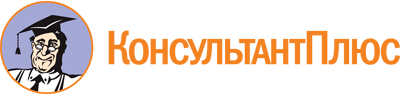 "Руководство по соблюдению организациями, осуществляющими образовательную деятельность, требований законодательства Российской Федерации в сфере образования к приему на обучение в организацию, осуществляющую образовательную деятельность, в части обеспечения доступности образования для инвалидов и лиц с ограниченными возможностями здоровья (с учетом особенностей приема на обучение на 2020/2021 учебный год)"
(утв. Рособрнадзором)Документ предоставлен КонсультантПлюс

www.consultant.ru

Дата сохранения: 22.07.2020
 